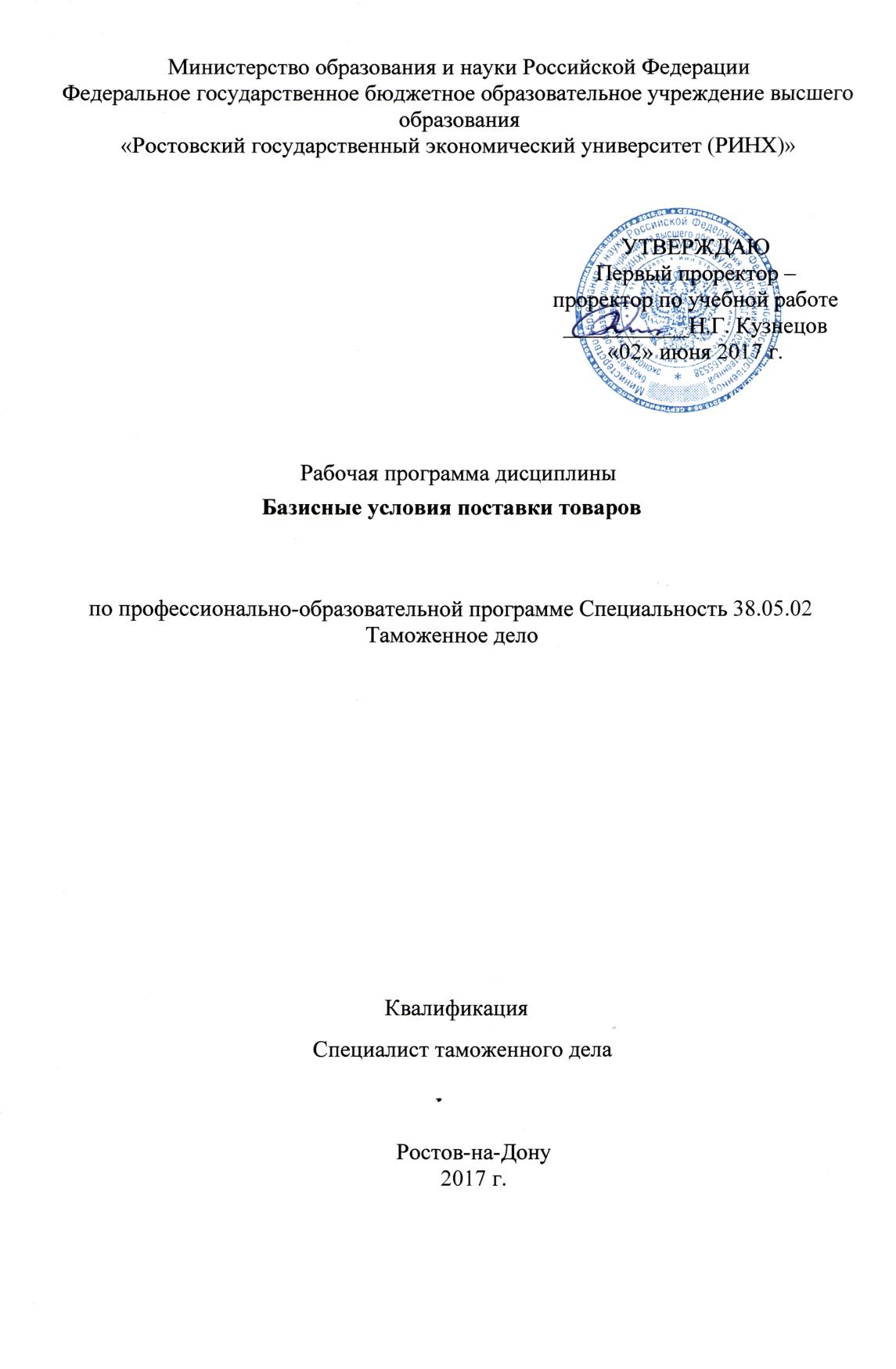 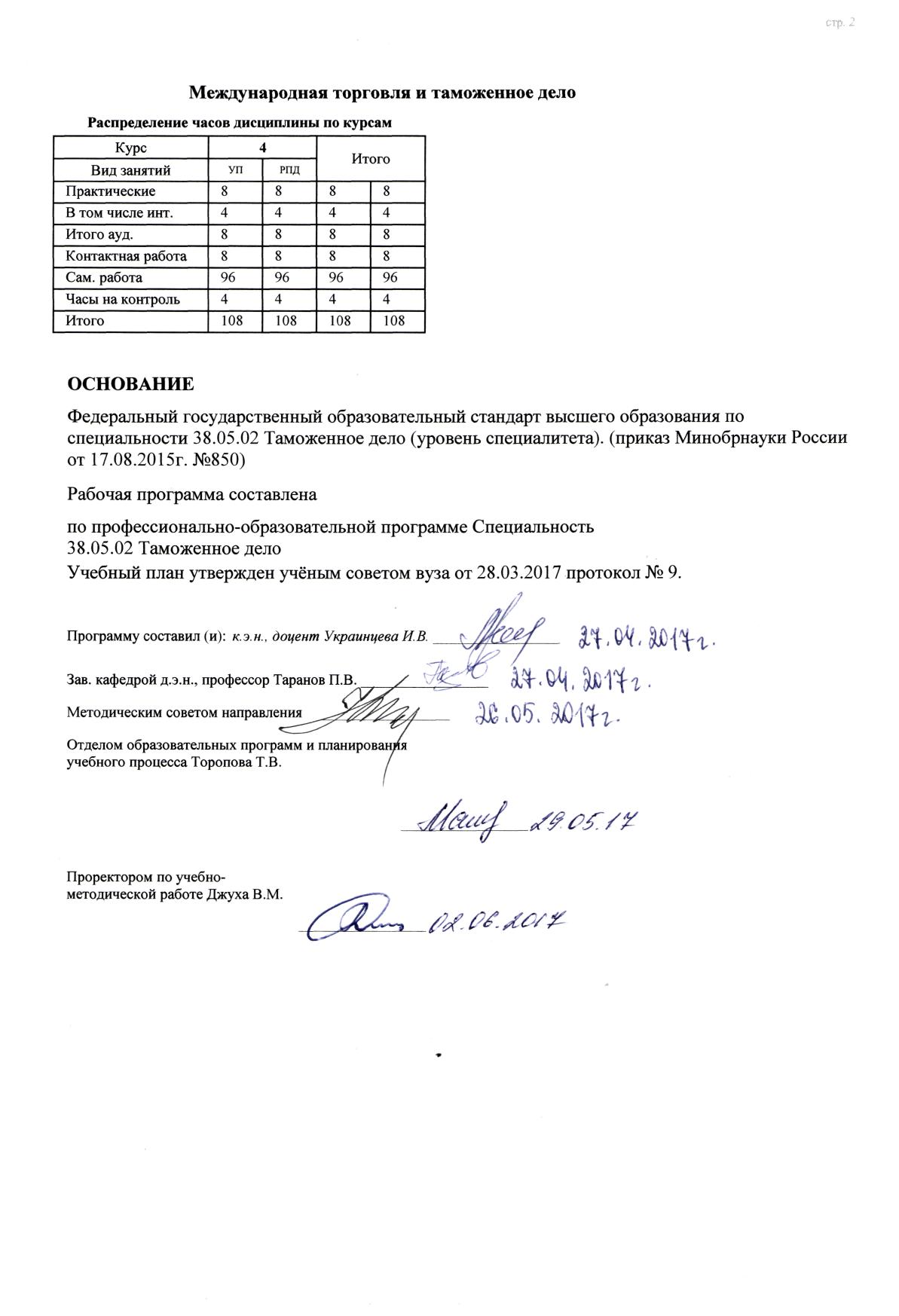 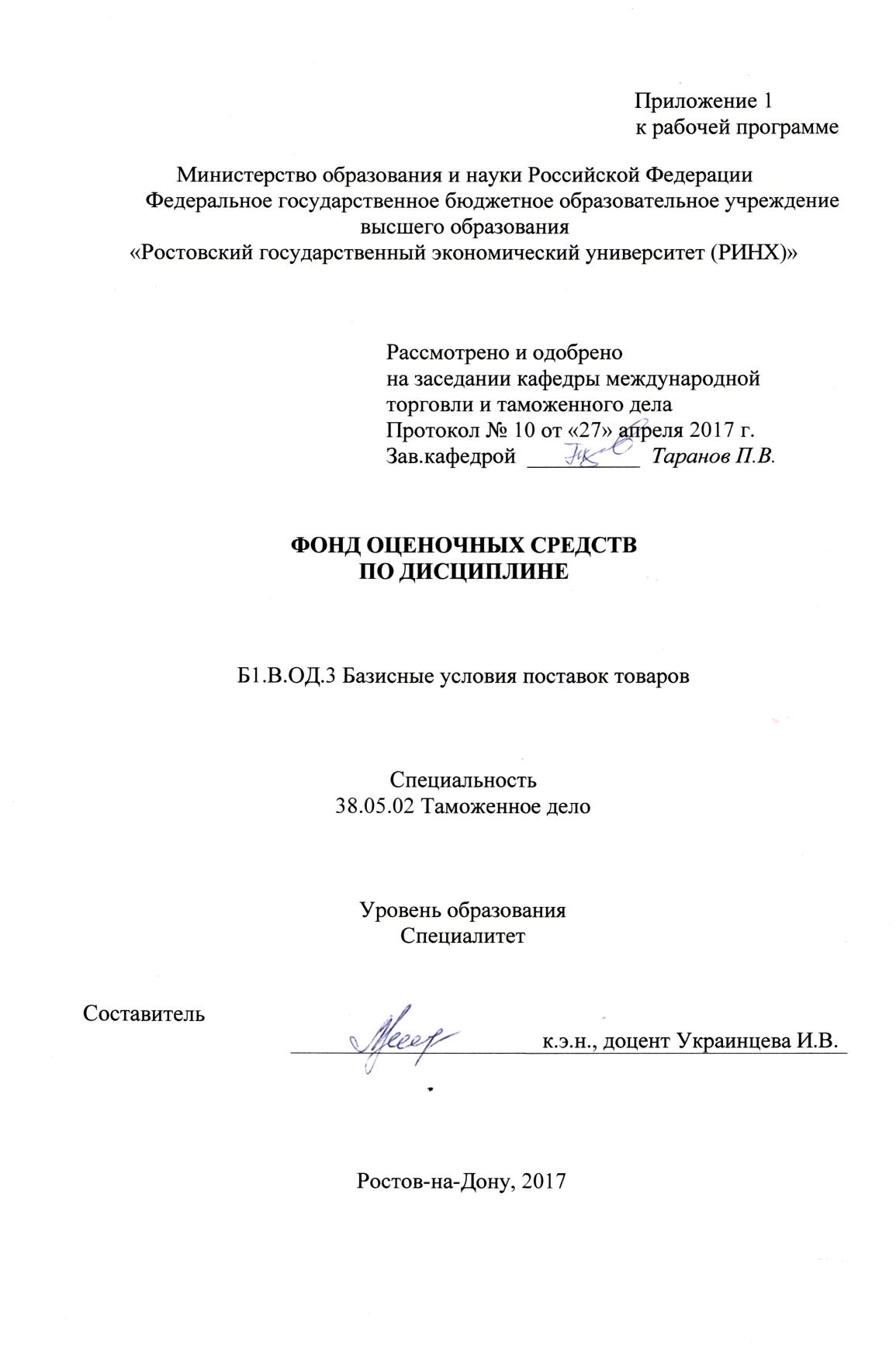 1 Перечень компетенций с указанием этапов их формирования в процессе освоения образовательной программыПеречень компетенций с указанием этапов их формирования представлен в п. 3. «Требования к результатам освоения дисциплины» рабочей программы дисциплины. 2 Описание показателей и критериев оценивания компетенций на различных этапах их формирования, описание шкал оценивания  2.1 Показатели и критерии оценивания компетенций:  2.2 Шкалы оценивания:   Текущий контроль успеваемости и промежуточная аттестация осуществляется в рамках накопительной балльно-рейтинговой системы в 100-балльной шкале:- 50-100 баллов (зачет) - наличие твердых знаний в объеме пройденного курса в соответствии с целями обучения, изложение ответов с отдельными ошибками, уверенно исправленными после дополнительных вопросов; правильные в целом действия по применению знаний на практике;- 0-49 баллов (незачёт) - ответы не связаны с вопросами, наличие грубых ошибок в ответе, непонимание сущности излагаемого вопроса, неумение применять знания на практике, неуверенность и неточность ответов на дополнительные и наводящие вопросы».3 Типовые контрольные задания или иные материалы, необходимые для оценки знаний, умений, навыков и (или) опыта деятельности, характеризующих этапы формирования компетенций в процессе освоения образовательной программыМинистерство образования и науки Российской ФедерацииФедеральное государственное бюджетное образовательное учреждение высшего образования«Ростовский государственный экономический университет (РИНХ)»Кафедра международной торговли и таможенного делаВопросы к зачётупо дисциплине: Базисные условия поставок товаровВнешнеэкономическая деятельность предприятия: сущность и основные видыОсновные формы внешнеторговой деятельности фирмыХарактеристика объектов внешнеторговой деятельности предприятияСостав и классификация субъектов внешнеторговой деятельности в РФВнешнеторговая операция: содержание понятия, критерии классификации, виды«Основные» внешнеторговые операции: состав, характеристика, отличительные признаки«Обеспечивающие» внешнеторговые операции: назначение, составХарактеристика основных форм встречной торговли во ВТД фирмыСодержание этапов осуществления внешнеторговой сделкиГруппы унифицированных внешнеторговых документов ООНВиды и назначение внешнеторговой документацииТоваросопроводительные внешнеторговые документы: состав, назначение.Товарораспорядительные внешнеторговые документы: состав, назначение.Договор международной купли-продажи: сущность, виды и функции. Структура и содержание внешнеторгового контрактаТорговый обычай в системе источников правового регулирования предпринимательских отношений. Международная торговая палата и её роль в унификации правил международной торговли.Эволюция базисных условий поставки ИНКОТЕРМС и его правовая природа.Цели разработки и сфера применения ИНКОТЕРМС.Отличия ИНКОТЕРМС-2010 от варианта ИНКОТЕРМС-2000.Правила использования ИНКОТЕРМС-2010 и его структура. Распределение терминов ИНКОТЕРМС-2010 по двум группам (в зависимости от способа транспортировки).Распределение терминов ИНКОТЕРМС-2010 по четырём категориям (в зависимости от объёма обязанностей участников внешнеторговой сделки).Правила ИНКОТЕРМС и договор перевозки. Правила ИНКОТЕРМС и страхование. Правила ИНКОТЕРМС и особенности международных расчётов. Правила ИНКОТЕРМС и электронная торговля. Правила ИНКОТЕРМС и разрешение споров.Базис поставки EXW: обязанности продавца и покупателя, момент перехода рисков, документы, подтверждающие поставку.Базис поставки FCA: обязанности продавца и покупателя, момент перехода рисков, документы, подтверждающие поставку.Базис поставки FAS: обязанности продавца и покупателя, момент перехода рисков, документы, подтверждающие поставку.Базис поставки FOB: обязанности продавца и покупателя, момент перехода рисков, документы, подтверждающие поставку.Базис поставки CPT: обязанности продавца и покупателя, момент перехода рисков, документы, подтверждающие поставку.Базис поставки CFR: обязанности продавца и покупателя, момент перехода рисков, документы, подтверждающие поставку.Базис поставки CIP: обязанности продавца и покупателя, момент перехода рисков, документы, подтверждающие поставку.Базис поставки CIF: обязанности продавца и покупателя, момент перехода рисков, документы, подтверждающие поставку.Базис поставки DAP: обязанности продавца и покупателя, момент перехода рисков, документы, подтверждающие поставку.Базис поставки DAT: обязанности продавца и покупателя, момент перехода рисков, документы, подтверждающие поставку.Базис поставки DDP: обязанности продавца и покупателя, момент перехода рисков, документы, подтверждающие поставку.Соотношение базиса поставки товара и цены внешнеторговой сделки. Внешнеторговый договор как основа для определения таможенной стоимости товаров, перемещаемых через таможенную границу. Содержание понятия «таможенная стоимость товаров».Общая характеристика методов определения таможенной стоимости.Порядок определения и заявления таможенной стоимости товаров.Порядок определения и заявления таможенной стоимости.Декларация таможенной стоимости (ДТС). Порядок декларирования и контроля таможенной стоимости товара.Составитель ________________________ Украинцева И.В.                                                                              (подпись)«27» апреля 2017 г. Министерство образования и науки Российской ФедерацииФедеральное государственное бюджетное образовательное учреждение высшего образования«Ростовский государственный экономический университет (РИНХ)»Кафедра международной торговли и таможенного делаТесты (письменные) по дисциплине:  Базисные условия поставок товаров1. Банк тестов по модулям Модуль 1. «ИНКОТЕРМС-2010: цели, сфера применения, структура, значение в реализации внешнеторговых сделок»1. ИНКОТЕРМС представляет собой:a)	Международные правила ВЭД; b)	Правила о договоре международной купли-продажи товаров; c)	Международные правила толкования торговых терминов; d)	Унифицированные правила международных перевозок.2. Правила ИНКОТЕРМС:a)	обязательны в отношении договора международной купли-продажи с участием российских лиц;b)	обязательны, если на их применении настаивает иностранный контрагент;c)	носят факультативный характер и применяются по соглашению сторон;d)	применяются к договору с участием потребителя.3. Сфера действия ИНКОТЕРМС:a)	оформление таможенных документов;b)	действия перевозчика после заключения договора перевозки;c)	права и обязанности сторон по договору международной купли-продажи в части поставки товара.4. ИНКОТЕРМС-2010 содержит:a)	13 базисов поставки;b)	11 базисов поставки;c)	15 базисов поставки;d)	12 базисов поставки.5. В ИНКОТЕРМС-2010 базисы поставки в зависимости от вида транспортировки разделены на:a)	три группы;b)	две группы;c)	четыре группы;d)	не разделены.6. При несовпадении содержания условий контракта и положений «ИНКОТЕРМС» приоритет имеют:a)	положения «ИНКОТЕРМС»;b)	положения международных конвенций;c)	условия контракта.7. Термины FAS, FOB, CFR, CIF регулируют поставку товаров, осуществляемую:a)	автотранспортом; b)	морским и внутренним водным транспортом;c)	железнодорожным транспортом; d)	воздушным транспортом; e)	посредством мультимодальной перевозки. Модуль 2. «Характеристика отдельных базисных условий поставки товаров ИНКОТЕРМС-2010»8. Базисное условие поставки … означает, что продавец передает перевозчику товар, прошедший таможенную очистку, в названном пункте, но перевозчик должен быть указан покупателем:a)	FAS;b)	FCA;c)	FOB;d)	CFR.9. Термин … подразумевает, что продавец для выполнения своих обязательств по поставке товара должен разместить груз на причале вдоль борта судна в обусловленном пункте отгрузки:a)	FAS;b)	FCA;c)	FOB;d)	CIF.10. По условию поставки … продавец должен заключить договор перевозки, оплатить перевозку до согласованного пункта назначения и передать товар перевозчику: a)	CFR;b)	CIF;c)	CPT;d)	CIP.11. По условию … продавец обязан доставить товар в согласованный пункт и передать его покупателю в неразгруженном виде: a)	CIP;b)	DAТ;c)	DAР;d)	DDP.12. Продавец обязан обеспечить страхование товара в пользу покупателя согласно терминам:a)	CIF, CIP; b)	FAS, FOB; c)	DAP, DDP; d)	всё вышеперечисленное.13. Какое условие поставки включает в себя все расходы на пути товара к покупателю:a)	DAP;b)	DDP;c)	CIF;d)	EXW.14. Какое условие поставки включает в себя только цену товара у производителя:a)	FOB;b)	CIF;c)	EXW;d)	DDP.15. При базисном условии CIF покупатель обязан:a)	принять товар в своё распоряжение; b)	осуществить экспортные формальности для вывоза товара;c)	обеспечить транспортировку товара в порт отгрузки; d)	осуществить импортные формальности для ввоза товара; e)	договорится с продавцом о заключении договора страхования.2. Критерии оценки: оценка «отлично» выставляется студенту, если даны правильные ответы более, чем на 84% тестовых вопросов; оценка «хорошо» выставляется студенту, если даны правильные ответы более, чем на 67% тестовых вопросов; оценка «удовлетворительно» выставляется студенту, если даны правильные ответы на 50 и более процентов тестовых вопросов; оценка неудовлетворительно» выставляется студенту, если даны правильные ответы менее, чем на 50% тестовых вопросовСоставитель ________________________ Украинцева И.В.                                                                              (подпись)«27» апреля 2017 г. Министерство образования и науки Российской ФедерацииФедеральное государственное бюджетное образовательное учреждение высшего образования«Ростовский государственный экономический университет (РИНХ)»Кафедра международной торговли и таможенного делаВопросы для проведения опросовпо дисциплине:  Базисные условия поставок товаровМодуль 1. «ИНКОТЕРМС-2010: цели, сфера применения, структура, значение в реализации внешнеторговых сделок»Какие категории характеризуют внешнеэкономическую сферу деятельности предприятия? Охарактеризуйте основные формы внешнеторговой деятельности фирмы.Что является объектами внешнеторговой деятельности? В чём их особенности?Каков состав участников ВТД в России?Раскройте классификацию субъектов ВТД по различным признакам.Раскройте содержание понятий «внешнеэкономическая операция» и «внешнеэкономическая сделка». Каково их соотношение?Какие критерии лежат в основе классификации ВЭО?Охарактеризуйте основные виды внешнеторговых операций.Дайте характеристику экспортных и импортных операции.В каких случаях производятся операции реэкспорта и реимпорта? В чём их особенности?Каковы основные формы встречной торговли во ВТД фирмы?Каким образом классифицируются международные встречные операции?Дайте определение встречных операций, встречных и компенсационных закупок.В чём состоит отличие основных ВЭО по купле-продаже услуг от дополнительных?Сколько этапов включает в себя организация ВЭО и в чём заключается содержание каждого из них?На какие группы подразделяется система унифицированных внешнеторговых документов ООН?Назовите основные товаросопроводительные документы. Каково их назначение?Охарактеризуйте группу товарораспорядительных документов.Каковы основные признаки договора международной купли-продажи?Перечислите основные обязанности покупателя и продавца в контрактах купли-продажи.Какие основные условия купли-продажи должны быть отражены в контракте?Какими параметрами в контракте должен быть описан товар?Назовите основные формы взаиморасчетов по международным контрактам купли-продажи? Охарактеризуйте каждый.Какая организация является автором ИНКОТЕРМС?Какова история разработки ИНКОТЕРМС?Назовите сферу применения ИНКОТЕРМС.Раскройте цели создания и применения ИНКОТЕРМС во внешнеторговой практике?В каком случае условия ИНКОТЕРМС являются обязательными к исполнению контрагентами по сделке?В чём заключаются отличия ИНКОТЕРМС-2010 от ИНКОТЕРМС-2010?Модуль 2. «Характеристика отдельных базисных условий поставки товаров ИНКОТЕРМС-2010»Охарактеризуйте структуру ИНКОТЕРМС-2010.Каково распределение 11 терминов ИНКОТЕРМС-2010 по 2 группам и 4 категориям.Охарактеризуйте каждую из 2-х групп терминов ИНКОТЕРМС.Охарактеризуйте каждую из 4-х категорий терминов ИНКОТЕРМС.Назовите момент перехода рисков и расходов, связанных с поставкой товара, для каждого термина ИНКОТЕРМС-2010.Критерии оценки:  оценка «отлично» выставляется студенту, если он показывает полные и глубокие знания, логично и аргументировано отвечает на все вопросы, в том числе дополнительные, показывает высокий уровень теоретических знаний; оценка «хорошо» выставляется студенту, если он показывает глубокие знания, грамотно излагает ответ, достаточно полно отвечает на все вопросы, в том числе дополнительные. В то же время при ответе допускает несущественные погрешности; оценка «удовлетворительно» выставляется студенту, если он показывает достаточные, но не глубокие знания, при ответе не допускает грубых ошибок или противоречий, однако в формулировании ответа отсутствует должная связь между анализом, аргументацией и выводами. Для получения правильного ответа требуются уточняющие вопросы; оценка «неудовлетворительно» выставляется студенту, если он показывает недостаточные знания, не способен аргументировано и последовательно излагать материал, допускает грубые ошибки, неправильно отвечает на дополнительные вопросы или затрудняется с ответом  Составитель ________________________ Украинцева И.В.(подпись)«27» апреля 2017 г. Министерство образования и науки Российской ФедерацииФедеральное государственное бюджетное образовательное учреждение высшего образования«Ростовский государственный экономический университет (РИНХ)»Кафедра международной торговли и таможенного делаКомплект заданий для контрольной работыпо дисциплине:  Базисные условия поставок товаровМодуль 2. «Характеристика отдельных базисных условий поставки товаров ИНКОТЕРМС-2010»Вариант 1 Задание 1.Как распределяются расходы по поставке товара между экспортёром и импортёром согласно базисным условиям ИНКОТЕРМС-2010? Оформите ответ в виде таблицы.Задание 2.Как распределяются обязанности продавца и покупателя по предоставлению и оплате коммерческих документов согласно базисам поставки ИНКОТЕРМС-2010?    Оформите ответ в виде таблицы.Вариант 2 Задание 1.Как распределяются расходы по поставке товара между экспортёром и импортёром согласно базисным условиям ИНКОТЕРМС-2010? Оформите ответ в виде таблицы.Задание 2.Как распределяются обязанности продавца и покупателя по предоставлению и оплате коммерческих документов согласно базисам поставки ИНКОТЕРМС-2010?    Оформите ответ в виде таблицы.Задание 3.Рассчитайте импортную цену товара (цену сделки), поставляемого на базисном условии CIF (порт Новороссийск), (FAS, FOB (порт Гамбург), DDP) если известны следующие данные:- цена товара на условиях ExW – 800 $ за ед.;- количество поставляемого товара – 150 шт.;- плата за использование складских помещений СВХ в порту отгрузки (7 дней) – 15 $ за ед.;- стоимость помещения товара в контейнеры и погрузки на борт судна – 20 $ за ед.;- стоимость таможенной очистки партии товара в порту отгрузки – 200 $;- стоимость фрахта при перевозках порт Гамбург – порт Новороссийск – 30 $ за ед.;- страховая премия – 22$ за ед.;- стоимость выгрузки контейнера в порту назначения – 500$;- стоимость таможенной очистки груза в порту назначения (услуги таможенного представителя + таможенные платежи) – 550$;- стоимость доставки груза до склада покупателя – 300$;- стоимость разгрузки товара на складе – 120$.   Задача №4.Рассчитайте цену импортной сделки, заключённой на базисном условии DAT (аэропорт г. Ростов н/Д) если известны следующие данные:- цена товара на условиях франко-завод – 65 евро за ед.;- объём партии товара – 1000 шт.;- перевозка – 3000 евро- упаковка – 3 евро- таможенная очистка экспорта – 230 евро, импорта – 400 евро- страхование – 5%- разгрузка – 3 евро- плата за использование складских помещений СВХ в порту отгрузки (7 дней) – 15 $ за ед.;- стоимость помещения товара в контейнеры и погрузки на борт судна – 20 $ за ед.;- стоимость таможенной очистки партии товара в порту отгрузки – 200 $;- стоимость фрахта при перевозках порт Гамбург – порт Новороссийск – 30 $ за ед.;- страховая премия – 22$ за ед.;- стоимость выгрузки контейнера в порту назначения – 500$;- стоимость таможенной очистки груза в порту назначения (услуги таможенного представителя + таможенные платежи) – 550$;- стоимость доставки груза до склада покупателя – 300$;- стоимость разгрузки товара на складе – 120$.   Критерии оценки: - оценка «зачтено» выставляется студенту, если он правильно выполнил не менее 50% заданий контрольной работы;- оценка «не зачтено» выставляется студенту, если он правильно выполнил менее 50% заданий контрольной работы.Составитель ________________________ И.В. Украинцева                                                                  (подпись)«27» апреля 2017 г.Министерство образования и науки Российской ФедерацииФедеральное государственное бюджетное образовательное учреждение высшего образования«Ростовский государственный экономический университет (РИНХ)»Кафедра международной торговли и таможенного делаКомплект заданий для выполнениясамостоятельной работы по дисциплине:  Базисные условия поставок товаровЗадача (задание) 1. Постройте схему взаимодействия компании-экспортера со сторонними организациями при исполнении экспортной операции по поставке табачных изделий из Ростова-на-Дону автомобильным транспортом в Азербайджан на условиях DАP (г. Баку) с оплатой путём простого банковского перевода. Как изменится схема при осуществлении данной операции на условиях FСА (г. Ростов-на-Дону)? Задача (задание) 2. Разработайте схему взаимодействия российской компании ООО «ПромТара» с зарубежным партнёром и со сторонними организациями при осуществлении импортной операции по закупке пластиковых канистр во Франции на условиях DAP (г. Кирово-Чепецк) с оплатой путём простого банковского перевода.Задача (задание) 3. Разработайте схему взаимодействия российской компании ООО «РЗГА» с зарубежным партнёром и со сторонними организациями при осуществлении импортной операции по закупке автомобильных комплектующих в Южной Корее на условиях FOB (г. Бусан) с оплатой путём простого банковского перевода с 30% авансовым платежом.Задача (задание) 4. Разработайте схему взаимодействия российской компании АК «Алроса» с зарубежным партнёром и со сторонними организациями при осуществлении импортной операции по закупке резиновой футеровки к мельницам в ЮАР на условиях CIF (г. Санкт-Петербург) с оплатой путём инкассовой формы расчётов.Задача (задание) 5. Разработайте схему взаимодействия российской компании ООО «Аквасистема» с зарубежным партнёром и со сторонними организациями при осуществлении импортной операции по закупке душевых кабин в Румынии на условиях FCA (г. Санкт-Петербург) с оплатой путём простого банковского перевода со 100% предоплатой.Критерии оценки:  оценка «отлично» выставляется студенту, если он умеет применять полученные знания для решения конкретных практических задач, способен предложить альтернативные решения анализируемых проблем, формулировать выводы; оценка «хорошо» выставляется студенту, если он умеет применять полученные знания для решения конкретных практических задач, способен формулировать выводы, но не может предложить альтернативные решения анализируемых проблем; оценка «удовлетворительно» выставляется студенту, если у него при решении конкретных практических задач возникают затруднения; оценка «неудовлетворительно» выставляется студенту, если он не может решать практические задачи. Составитель ________________________ И.В. Украинцева                                                                        (подпись)                 «27» апреля 2017 г.Министерство образования и науки Российской ФедерацииФедеральное государственное бюджетное образовательное учреждение высшего образования«Ростовский государственный экономический университет (РИНХ)»Кафедра международной торговли и таможенного делаТемы докладов, сообщенийпо дисциплине:  Базисные условия поставок товаровВнешнеэкономическая деятельность (ВЭД): понятие, сущность, значение.Особые режимы осуществления внешнеторговой деятельности: приграничная торговля и свободные экономические зоны, их специфика и роль.Роль инвестиционного сотрудничества в развитии и выпуске экспортной продукции.Основные виды международного производственно-технического сотрудничества.Производственная кооперация в составе видов ВЭД, ее значение.Валютные и финансово-кредитные операции как вид ВЭД.Встречная торговля во ВЭД предприятия.Виды компенсационных сделок во внешнеторговой деятельности фирмы.Международный инжиниринг и его основные виды.Международный лизинг как форма международной торговли услугами.Особенности организации внешнеторговых сделок по поставке нефтехимических товаров.Особенности организации внешнеторговых операций по закупке машинотехнической продукции.Особенности организации внешнеторговых операций с использованием услуг посредников.Организации, содействующие развитию ВЭД: состав участников, профиль деятельности, роль во внешнеэкономической сфере России.Роль внешнеторговых посредников в развитии ВЭД предприятия.Функции международных организаций и органов, связанных с унификацией в сфере торговых операций.Состав и содержание принципов права международной торговли.Конвенция ООН о договорах международной купли-продажи товаров 1980 г. как базовый документ в регламентации торговых сделок Методические рекомендации по написанию, требования к оформлению: 1. Общие положения 1.1. Доклад, как вид самостоятельной работы в учебном процессе, способствует формированию навыков исследовательской работы, расширяет познавательные интересы, учит критически мыслить, структурировать и анализировать собранные материалы. 1.2. При написании доклада по заданной теме студент составляет план, подбирает основные источники. В процессе работы с источниками систематизирует полученные сведения, делает выводы и обобщения. 1.3. К докладу по крупной теме могут привлекать несколько студентов, между которыми распределяются вопросы выступления. 2. Выбор темы доклада 2.1. Тематика доклада обычно определяется преподавателем, но в определении темы инициативу может проявить и студент. 2.2. Прежде чем выбрать тему доклада, автору необходимо выявить свой интерес, определить, над какой проблемой он хотел бы поработать, проработать формулировку темы и согласовать её с преподавателем, более глубоко ее изучить. 3. Этапы работы над докладом 3.1. Формулирование темы, причем она должна быть не только актуальной по своему значению, но и оригинальной, интересной по содержанию. 3.2. Подбор и изучение основных источников по теме (как правильно, при разработке доклада используется не менее 5-6 различных источников). 3.3. Составление списка использованных источников. 3.4. Обработка и систематизация информации. 3.5. Разработка плана доклада. 3.6. Написание доклада. 3.7. Публичное выступление с результатами исследования. 4. Структура доклада: - титульный лист;  - оглавление (в нем последовательно излагаются названия пунктов доклада, указываются страницы, с которых начинается каждый пункт); - введение (формулирует суть исследуемой проблемы, обосновывается выбор темы, определяются ее значимость и актуальность, указываются цель и задачи доклада, дается характеристика используемой литературы); - основная часть (каждый раздел ее, доказательно раскрывая отдельную проблему или одну из ее сторон, логически является продолжением предыдущего; в основной части могут быть представлены таблицы, графики, схемы); - заключение (подводятся итоги или дается обобщенный вывод по теме доклада, предлагаются рекомендации); - список использованных источников. 5. Структура и содержание доклада 5.1. Введение - это вступительная часть научно-исследовательской работы. Автор должен приложить все усилия, чтобы в этом небольшом по объему разделе показать актуальность темы, раскрыть практическую значимость ее, определить цели и задачи. 5.2. Основная часть. В ней раскрывается содержание доклада. Как правило, основная часть состоит из теоретического и практического разделов. В теоретическом разделе раскрываются история и теория исследуемой проблемы, дается критический анализ литературы и показываются позиции автора. В практическом разделе излагаются методы, ход, и результаты самостоятельно проведенного эксперимента или фрагмента. В основной части могут быть также представлены схемы, диаграммы, таблицы, рисунки и т.д. 5.3. В заключении содержатся итоги работы, выводы, к которым пришел автор, и рекомендации. Заключение должно быть кратким, обязательным и соответствовать поставленным задачам. 5.4. Список использованных источников представляет собой перечень использованных книг, статей, фамилии авторов приводятся в алфавитном порядке, при этом все источники даются под общей нумерацией литературы. В исходных данных источника указываются фамилия и инициалы автора, название работы, место и год издания. 5.5. Приложение к докладу оформляются на отдельных листах, причем каждое должно иметь свой тематический заголовок и номер, который пишется в правом верхнем углу, например: «Приложение 1». 6. Требования к оформлению доклада 6.1. Объем доклада может колебаться в пределах 5-10 печатных страниц; все приложения к работе не входят в ее объем. 6.2. Доклад должен быть выполнен грамотно, с соблюдением культуры изложения. 6.3. Обязательно должны иметься ссылки на используемую литературу. 6.4. Должна быть соблюдена последовательность написания библиографического аппарата. 7. Критерии оценки доклада - актуальность темы исследования; - соответствие содержания теме; - глубина проработки материала; правильность и полнота использования источников; - соответствие оформления доклада стандартам. По усмотрению преподавателя доклады могут быть представлены на семинарах, научно-практических конференциях, а также использоваться как зачетные работы по пройденным темам.Критерии оценки:   - оценка «зачтено» выставляется студенту, если тема доклада является достаточно актуальной, его содержание соответствует теме, материал проработан достаточно глубоко, источники использованы правильно и полно, оформление доклада соответствует установленным требованиям; - оценка «не зачтено» выставляется студенту, если содержание доклада не соответствует теме, при изложении материала допущены грубые ошибки, оформление доклада не соответствует установленным требованиям.Составитель ________________________ И.В. Украинцева                                                                       (подпись)                 «27» апреля 2017 г.4 Методические материалы, определяющие процедуры оценивания знаний, умений, навыков и (или) опыта деятельности, характеризующих этапы формирования компетенцийПроцедуры оценивания включают в себя текущий контроль и промежуточную аттестацию.Текущий контроль успеваемости проводится с использованием оценочных средств, представленных в п. 3 данного приложения. Результаты текущего контроля доводятся до сведения студентов до промежуточной аттестации.   Максимальное количество баллов, которое студент может набрать в рамках текущего контроля успеваемости по дисциплине в семестре – 100 баллов в сумме по двум контрольным точкам.  	Промежуточная аттестация проводится в форме зачета. Зачёт проводится по окончании теоретического обучения до начала экзаменационной сессии в письменном виде.  Количество вопросов в задании – 2 (по 1 вопросу из каждого модуля дисциплины).  Проверка ответов и объявление результатов производится в день зачёта.  Результаты аттестации заносятся в зачётную ведомость и зачетную книжку студента. Студенты, не прошедшие промежуточную аттестацию по графику сессии, должны ликвидировать задолженность в установленном порядке.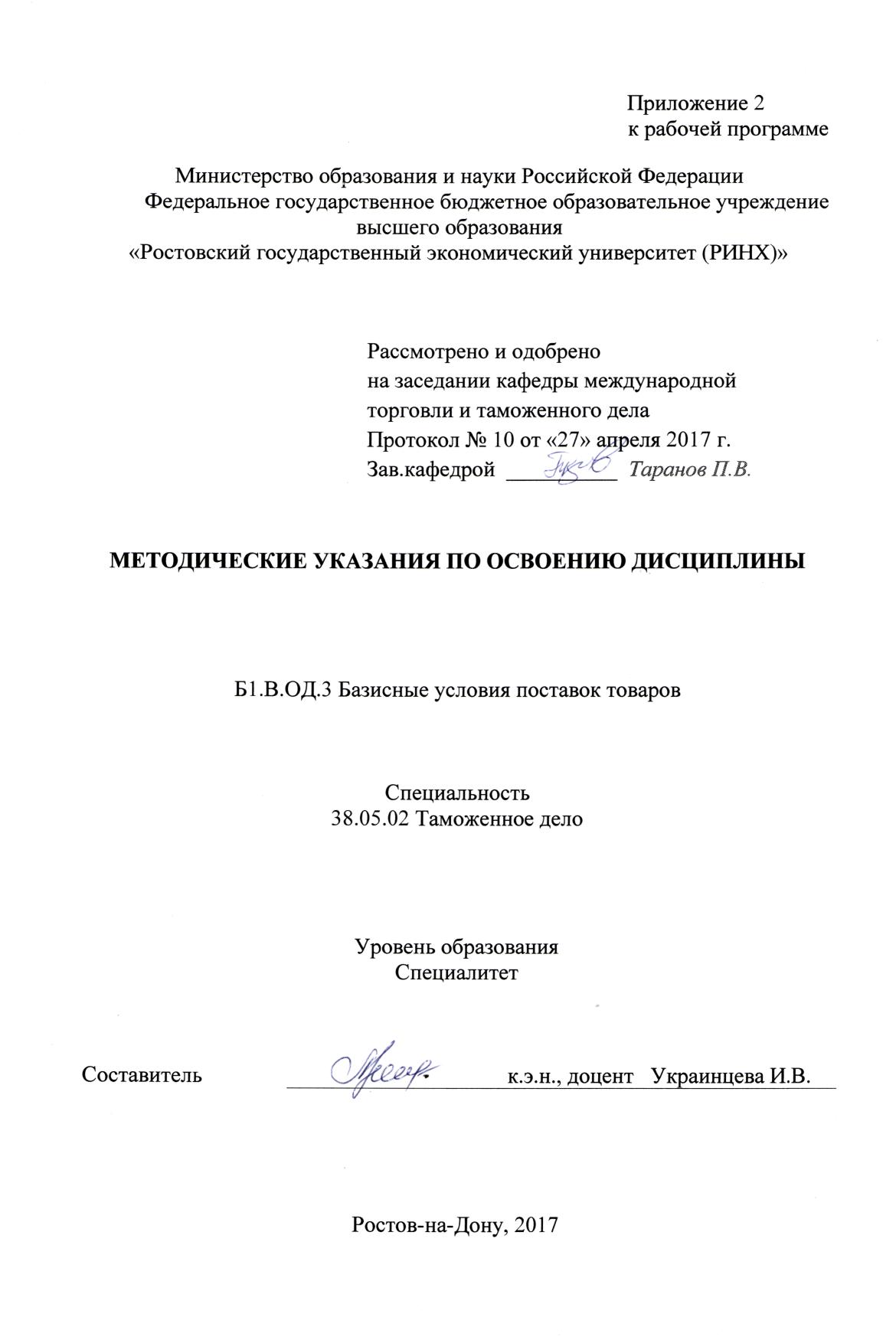 Методические указания по освоению дисциплины «Базисные условия поставок товаров» адресованы студентам  всех форм обучения. Учебным планом по специальности 38.05.02 Таможенное дело предусмотрены следующие виды занятий: практические занятия.В ходе практических занятий рассматриваются правила толкования международных торговых терминов, изучается их содержание и особенности применения в торговой практике, выявляется значение базисных условий поставок ИНКОТЕРМС-2010 при определении и контроле таможенной стоимости товаров, даются рекомендации для самостоятельной работы, формируются практические навыки интерпретации торговых терминов, определения структуры цены внешнеторгового контракта при различных базисах поставки, определения структуры таможенной стоимости товаров.При подготовке к практическим занятиям каждый студент должен: изучить рекомендованную учебную литературу, изучить материалы предыдущего практического занятия, подготовить ответы на все вопросы по изучаемой теме, письменно решить домашнее задание, рекомендованной преподавателем при изучении каждой темы.    По согласованию с  преподавателем  студент  может  подготовить реферат, доклад или сообщение по теме занятия. В процессе подготовки к практическим занятиям студенты  могут  воспользоваться  консультациями преподавателя.  Вопросы, не  рассмотренные  на  лекциях  и  практических занятиях, должны  быть  изучены  студентами  в  ходе  самостоятельной  работы. Контроль  самостоятельной  работы  студентов  над  учебной  программой курса  осуществляется  в  ходе   занятий методом  устного опроса,  посредством  тестирования.  В  ходе  самостоятельной  работы  каждый  студент  обязан  прочитать  основную  и  по  возможности  дополнительную  литературу  по  изучаемой  теме,  дополнить  конспекты лекций  недостающим  материалом,  выписками  из  рекомендованных первоисточников.  Выделить  непонятные  термины,  найти  их  значение  в энциклопедических словарях.  Студент  должен  готовиться  к  предстоящему  лабораторному занятию  по  всем,  обозначенным  в  рабочей программе дисциплины вопросам.  При реализации  различных  видов  учебной  работы  используются разнообразные (в т.ч. интерактивные) методы обучения, в частности применяется интерактивная доска для подготовки и проведения практических занятий.  Для подготовки к занятиям, текущему контролю и промежуточной аттестации  студенты  могут  воспользоваться электронной библиотекой ВУЗа http://library.rsue.ru/ . Также обучающиеся могут взять на  дом необходимую  литературу  на  абонементе  вузовской библиотеки или воспользоваться читальными залами вуза.  стр. 3Визирование РПД для исполнения в очередном учебном годуВизирование РПД для исполнения в очередном учебном годуВизирование РПД для исполнения в очередном учебном годуВизирование РПД для исполнения в очередном учебном годуОтдел образовательных программ и планирования учебного процесса Торопова Т.В.Отдел образовательных программ и планирования учебного процесса Торопова Т.В.Отдел образовательных программ и планирования учебного процесса Торопова Т.В.Отдел образовательных программ и планирования учебного процесса Торопова Т.В.Отдел образовательных программ и планирования учебного процесса Торопова Т.В.Отдел образовательных программ и планирования учебного процесса Торопова Т.В.Отдел образовательных программ и планирования учебного процесса Торопова Т.В._______________________________________________________________________________________________________________________Рабочая программа пересмотрена, обсуждена и одобрена дляисполнения в 2018-2019 учебном году на заседанииРабочая программа пересмотрена, обсуждена и одобрена дляисполнения в 2018-2019 учебном году на заседанииРабочая программа пересмотрена, обсуждена и одобрена дляисполнения в 2018-2019 учебном году на заседанииРабочая программа пересмотрена, обсуждена и одобрена дляисполнения в 2018-2019 учебном году на заседаниикафедрыкафедрыкафедрыкафедрыкафедрыкафедрыкафедрыкафедрыкафедрыкафедрыкафедрыкафедрыкафедрыкафедрыкафедрыкафедрыМеждународная торговля и таможенное делоМеждународная торговля и таможенное делоМеждународная торговля и таможенное делоМеждународная торговля и таможенное делоМеждународная торговля и таможенное делоМеждународная торговля и таможенное делоМеждународная торговля и таможенное делоМеждународная торговля и таможенное делоМеждународная торговля и таможенное делоМеждународная торговля и таможенное делоЗав. кафедрой д.э.н., профессор Таранов П.В. _________________Зав. кафедрой д.э.н., профессор Таранов П.В. _________________Зав. кафедрой д.э.н., профессор Таранов П.В. _________________Зав. кафедрой д.э.н., профессор Таранов П.В. _________________Зав. кафедрой д.э.н., профессор Таранов П.В. _________________Зав. кафедрой д.э.н., профессор Таранов П.В. _________________Зав. кафедрой д.э.н., профессор Таранов П.В. _________________Зав. кафедрой д.э.н., профессор Таранов П.В. _________________Зав. кафедрой д.э.н., профессор Таранов П.В. _________________Зав. кафедрой д.э.н., профессор Таранов П.В. _________________Зав. кафедрой д.э.н., профессор Таранов П.В. _________________Программу составил (и):Программу составил (и):к.э.н., доцент Украинцева И.В. _________________к.э.н., доцент Украинцева И.В. _________________к.э.н., доцент Украинцева И.В. _________________к.э.н., доцент Украинцева И.В. _________________к.э.н., доцент Украинцева И.В. _________________к.э.н., доцент Украинцева И.В. _________________к.э.н., доцент Украинцева И.В. _________________к.э.н., доцент Украинцева И.В. _________________к.э.н., доцент Украинцева И.В. _________________Программу составил (и):Программу составил (и):к.э.н., доцент Украинцева И.В. _________________к.э.н., доцент Украинцева И.В. _________________к.э.н., доцент Украинцева И.В. _________________к.э.н., доцент Украинцева И.В. _________________к.э.н., доцент Украинцева И.В. _________________к.э.н., доцент Украинцева И.В. _________________к.э.н., доцент Украинцева И.В. _________________к.э.н., доцент Украинцева И.В. _________________к.э.н., доцент Украинцева И.В. _________________Визирование РПД для исполнения в очередном учебном годуВизирование РПД для исполнения в очередном учебном годуВизирование РПД для исполнения в очередном учебном годуВизирование РПД для исполнения в очередном учебном годуОтдел образовательных программ и планирования учебного процесса Торопова Т.В.Отдел образовательных программ и планирования учебного процесса Торопова Т.В.Отдел образовательных программ и планирования учебного процесса Торопова Т.В.Отдел образовательных программ и планирования учебного процесса Торопова Т.В.Отдел образовательных программ и планирования учебного процесса Торопова Т.В.Отдел образовательных программ и планирования учебного процесса Торопова Т.В.Отдел образовательных программ и планирования учебного процесса Торопова Т.В.Рабочая программа пересмотрена, обсуждена и одобрена дляисполнения в 2019-2020 учебном году на заседанииРабочая программа пересмотрена, обсуждена и одобрена дляисполнения в 2019-2020 учебном году на заседанииРабочая программа пересмотрена, обсуждена и одобрена дляисполнения в 2019-2020 учебном году на заседанииРабочая программа пересмотрена, обсуждена и одобрена дляисполнения в 2019-2020 учебном году на заседанииРабочая программа пересмотрена, обсуждена и одобрена дляисполнения в 2019-2020 учебном году на заседанииРабочая программа пересмотрена, обсуждена и одобрена дляисполнения в 2019-2020 учебном году на заседанииРабочая программа пересмотрена, обсуждена и одобрена дляисполнения в 2019-2020 учебном году на заседанииРабочая программа пересмотрена, обсуждена и одобрена дляисполнения в 2019-2020 учебном году на заседанииРабочая программа пересмотрена, обсуждена и одобрена дляисполнения в 2019-2020 учебном году на заседанииРабочая программа пересмотрена, обсуждена и одобрена дляисполнения в 2019-2020 учебном году на заседанииРабочая программа пересмотрена, обсуждена и одобрена дляисполнения в 2019-2020 учебном году на заседаниикафедрыкафедрыкафедрыкафедрыкафедрыкафедрыкафедрыкафедрыМеждународная торговля и таможенное делоМеждународная торговля и таможенное делоМеждународная торговля и таможенное делоМеждународная торговля и таможенное делоМеждународная торговля и таможенное делоМеждународная торговля и таможенное делоМеждународная торговля и таможенное делоМеждународная торговля и таможенное делоМеждународная торговля и таможенное делоМеждународная торговля и таможенное делоЗав. кафедрой д.э.н., профессор Таранов П.В. _________________Зав. кафедрой д.э.н., профессор Таранов П.В. _________________Зав. кафедрой д.э.н., профессор Таранов П.В. _________________Зав. кафедрой д.э.н., профессор Таранов П.В. _________________Зав. кафедрой д.э.н., профессор Таранов П.В. _________________Зав. кафедрой д.э.н., профессор Таранов П.В. _________________Зав. кафедрой д.э.н., профессор Таранов П.В. _________________Зав. кафедрой д.э.н., профессор Таранов П.В. _________________Зав. кафедрой д.э.н., профессор Таранов П.В. _________________Зав. кафедрой д.э.н., профессор Таранов П.В. _________________Зав. кафедрой д.э.н., профессор Таранов П.В. _________________Программу составил (и):Программу составил (и):Программу составил (и):к.э.н., доцент Украинцева И.В. _________________к.э.н., доцент Украинцева И.В. _________________к.э.н., доцент Украинцева И.В. _________________к.э.н., доцент Украинцева И.В. _________________к.э.н., доцент Украинцева И.В. _________________к.э.н., доцент Украинцева И.В. _________________к.э.н., доцент Украинцева И.В. _________________к.э.н., доцент Украинцева И.В. _________________Визирование РПД для исполнения в очередном учебном годуВизирование РПД для исполнения в очередном учебном годуВизирование РПД для исполнения в очередном учебном годуВизирование РПД для исполнения в очередном учебном годуОтдел образовательных программ и планирования учебного процесса Торопова Т.В.Отдел образовательных программ и планирования учебного процесса Торопова Т.В.Отдел образовательных программ и планирования учебного процесса Торопова Т.В.Отдел образовательных программ и планирования учебного процесса Торопова Т.В.Отдел образовательных программ и планирования учебного процесса Торопова Т.В.Отдел образовательных программ и планирования учебного процесса Торопова Т.В.Отдел образовательных программ и планирования учебного процесса Торопова Т.В.Рабочая программа пересмотрена, обсуждена и одобрена дляисполнения в 2020-2021 учебном году на заседанииРабочая программа пересмотрена, обсуждена и одобрена дляисполнения в 2020-2021 учебном году на заседанииРабочая программа пересмотрена, обсуждена и одобрена дляисполнения в 2020-2021 учебном году на заседанииРабочая программа пересмотрена, обсуждена и одобрена дляисполнения в 2020-2021 учебном году на заседанииРабочая программа пересмотрена, обсуждена и одобрена дляисполнения в 2020-2021 учебном году на заседанииРабочая программа пересмотрена, обсуждена и одобрена дляисполнения в 2020-2021 учебном году на заседанииРабочая программа пересмотрена, обсуждена и одобрена дляисполнения в 2020-2021 учебном году на заседанииРабочая программа пересмотрена, обсуждена и одобрена дляисполнения в 2020-2021 учебном году на заседанииРабочая программа пересмотрена, обсуждена и одобрена дляисполнения в 2020-2021 учебном году на заседанииРабочая программа пересмотрена, обсуждена и одобрена дляисполнения в 2020-2021 учебном году на заседанииРабочая программа пересмотрена, обсуждена и одобрена дляисполнения в 2020-2021 учебном году на заседанииРабочая программа пересмотрена, обсуждена и одобрена дляисполнения в 2020-2021 учебном году на заседанииРабочая программа пересмотрена, обсуждена и одобрена дляисполнения в 2020-2021 учебном году на заседанииРабочая программа пересмотрена, обсуждена и одобрена дляисполнения в 2020-2021 учебном году на заседанииРабочая программа пересмотрена, обсуждена и одобрена дляисполнения в 2020-2021 учебном году на заседанииРабочая программа пересмотрена, обсуждена и одобрена дляисполнения в 2020-2021 учебном году на заседанииРабочая программа пересмотрена, обсуждена и одобрена дляисполнения в 2020-2021 учебном году на заседанииРабочая программа пересмотрена, обсуждена и одобрена дляисполнения в 2020-2021 учебном году на заседанииРабочая программа пересмотрена, обсуждена и одобрена дляисполнения в 2020-2021 учебном году на заседанииРабочая программа пересмотрена, обсуждена и одобрена дляисполнения в 2020-2021 учебном году на заседанииРабочая программа пересмотрена, обсуждена и одобрена дляисполнения в 2020-2021 учебном году на заседанииРабочая программа пересмотрена, обсуждена и одобрена дляисполнения в 2020-2021 учебном году на заседаниикафедрыкафедрыкафедрыкафедрыкафедрыкафедрыкафедрыкафедрыкафедрыкафедрыкафедрыкафедрыкафедрыкафедрыкафедрыкафедрыМеждународная торговля и таможенное делоМеждународная торговля и таможенное делоМеждународная торговля и таможенное делоМеждународная торговля и таможенное делоМеждународная торговля и таможенное делоМеждународная торговля и таможенное делоМеждународная торговля и таможенное делоМеждународная торговля и таможенное делоМеждународная торговля и таможенное делоМеждународная торговля и таможенное делоЗав. кафедрой д.э.н., профессор Таранов П.В. _________________Зав. кафедрой д.э.н., профессор Таранов П.В. _________________Зав. кафедрой д.э.н., профессор Таранов П.В. _________________Зав. кафедрой д.э.н., профессор Таранов П.В. _________________Зав. кафедрой д.э.н., профессор Таранов П.В. _________________Зав. кафедрой д.э.н., профессор Таранов П.В. _________________Зав. кафедрой д.э.н., профессор Таранов П.В. _________________Зав. кафедрой д.э.н., профессор Таранов П.В. _________________Зав. кафедрой д.э.н., профессор Таранов П.В. _________________Зав. кафедрой д.э.н., профессор Таранов П.В. _________________Зав. кафедрой д.э.н., профессор Таранов П.В. _________________Зав. кафедрой д.э.н., профессор Таранов П.В. _________________Зав. кафедрой д.э.н., профессор Таранов П.В. _________________Зав. кафедрой д.э.н., профессор Таранов П.В. _________________Зав. кафедрой д.э.н., профессор Таранов П.В. _________________Зав. кафедрой д.э.н., профессор Таранов П.В. _________________Зав. кафедрой д.э.н., профессор Таранов П.В. _________________Зав. кафедрой д.э.н., профессор Таранов П.В. _________________Зав. кафедрой д.э.н., профессор Таранов П.В. _________________Зав. кафедрой д.э.н., профессор Таранов П.В. _________________Зав. кафедрой д.э.н., профессор Таранов П.В. _________________Зав. кафедрой д.э.н., профессор Таранов П.В. _________________Программу составил (и):Программу составил (и):Программу составил (и):к.э.н., доцент Украинцева И.В. _________________к.э.н., доцент Украинцева И.В. _________________к.э.н., доцент Украинцева И.В. _________________к.э.н., доцент Украинцева И.В. _________________к.э.н., доцент Украинцева И.В. _________________к.э.н., доцент Украинцева И.В. _________________к.э.н., доцент Украинцева И.В. _________________к.э.н., доцент Украинцева И.В. _________________Визирование РПД для исполнения в очередном учебном годуВизирование РПД для исполнения в очередном учебном годуВизирование РПД для исполнения в очередном учебном годуВизирование РПД для исполнения в очередном учебном годуОтдел образовательных программ и планирования учебного процесса Торопова Т.В.Отдел образовательных программ и планирования учебного процесса Торопова Т.В.Отдел образовательных программ и планирования учебного процесса Торопова Т.В.Отдел образовательных программ и планирования учебного процесса Торопова Т.В.Отдел образовательных программ и планирования учебного процесса Торопова Т.В.Отдел образовательных программ и планирования учебного процесса Торопова Т.В.Отдел образовательных программ и планирования учебного процесса Торопова Т.В.Рабочая программа пересмотрена, обсуждена и одобрена дляисполнения в 2021-2022 учебном году на заседанииРабочая программа пересмотрена, обсуждена и одобрена дляисполнения в 2021-2022 учебном году на заседанииРабочая программа пересмотрена, обсуждена и одобрена дляисполнения в 2021-2022 учебном году на заседанииРабочая программа пересмотрена, обсуждена и одобрена дляисполнения в 2021-2022 учебном году на заседанииРабочая программа пересмотрена, обсуждена и одобрена дляисполнения в 2021-2022 учебном году на заседанииРабочая программа пересмотрена, обсуждена и одобрена дляисполнения в 2021-2022 учебном году на заседанииРабочая программа пересмотрена, обсуждена и одобрена дляисполнения в 2021-2022 учебном году на заседанииРабочая программа пересмотрена, обсуждена и одобрена дляисполнения в 2021-2022 учебном году на заседанииРабочая программа пересмотрена, обсуждена и одобрена дляисполнения в 2021-2022 учебном году на заседанииРабочая программа пересмотрена, обсуждена и одобрена дляисполнения в 2021-2022 учебном году на заседанииРабочая программа пересмотрена, обсуждена и одобрена дляисполнения в 2021-2022 учебном году на заседаниикафедрыкафедрыкафедрыкафедрыкафедрыкафедрыкафедрыкафедрыкафедрыкафедрыкафедрыкафедрыкафедрыкафедрыкафедрыкафедрыМеждународная торговля и таможенное делоМеждународная торговля и таможенное делоМеждународная торговля и таможенное делоМеждународная торговля и таможенное делоМеждународная торговля и таможенное делоМеждународная торговля и таможенное делоМеждународная торговля и таможенное делоМеждународная торговля и таможенное делоМеждународная торговля и таможенное делоМеждународная торговля и таможенное делоЗав. кафедрой д.э.н., профессор Таранов П.В. _________________Зав. кафедрой д.э.н., профессор Таранов П.В. _________________Зав. кафедрой д.э.н., профессор Таранов П.В. _________________Зав. кафедрой д.э.н., профессор Таранов П.В. _________________Зав. кафедрой д.э.н., профессор Таранов П.В. _________________Зав. кафедрой д.э.н., профессор Таранов П.В. _________________Зав. кафедрой д.э.н., профессор Таранов П.В. _________________Зав. кафедрой д.э.н., профессор Таранов П.В. _________________Зав. кафедрой д.э.н., профессор Таранов П.В. _________________Зав. кафедрой д.э.н., профессор Таранов П.В. _________________Зав. кафедрой д.э.н., профессор Таранов П.В. _________________Программу составил (и):Программу составил (и):Программу составил (и):к.э.н., доцент Украинцева И.В. _________________к.э.н., доцент Украинцева И.В. _________________к.э.н., доцент Украинцева И.В. _________________к.э.н., доцент Украинцева И.В. _________________к.э.н., доцент Украинцева И.В. _________________к.э.н., доцент Украинцева И.В. _________________к.э.н., доцент Украинцева И.В. _________________к.э.н., доцент Украинцева И.В. _________________УП: 38.05.02_1.plz.xmlУП: 38.05.02_1.plz.xmlУП: 38.05.02_1.plz.xmlУП: 38.05.02_1.plz.xmlстр. 41. ЦЕЛИ ОСВОЕНИЯ ДИСЦИПЛИНЫ1. ЦЕЛИ ОСВОЕНИЯ ДИСЦИПЛИНЫ1. ЦЕЛИ ОСВОЕНИЯ ДИСЦИПЛИНЫ1. ЦЕЛИ ОСВОЕНИЯ ДИСЦИПЛИНЫ1. ЦЕЛИ ОСВОЕНИЯ ДИСЦИПЛИНЫ1. ЦЕЛИ ОСВОЕНИЯ ДИСЦИПЛИНЫ1.1Цели: усвоение основных правил толкования международных торговых терминов Инкотермс-2010 для формирования навыков их применения при определении и контроле таможенной стоимости товаров, перемещаемых через таможенную границу ЕАЭСЦели: усвоение основных правил толкования международных торговых терминов Инкотермс-2010 для формирования навыков их применения при определении и контроле таможенной стоимости товаров, перемещаемых через таможенную границу ЕАЭСЦели: усвоение основных правил толкования международных торговых терминов Инкотермс-2010 для формирования навыков их применения при определении и контроле таможенной стоимости товаров, перемещаемых через таможенную границу ЕАЭСЦели: усвоение основных правил толкования международных торговых терминов Инкотермс-2010 для формирования навыков их применения при определении и контроле таможенной стоимости товаров, перемещаемых через таможенную границу ЕАЭСЦели: усвоение основных правил толкования международных торговых терминов Инкотермс-2010 для формирования навыков их применения при определении и контроле таможенной стоимости товаров, перемещаемых через таможенную границу ЕАЭС1.2Задачи: изучить цели, сферу применения, структуру и общие положения правил Инкотермс-2010; научиться интерпретировать торговые термины и определять основные права и обязанности продавца и покупателя по конкретным базисным условиям поставки товаров; овладеть навыками определения структуры цены внешнеторгового контракта и таможенной стоимости при различных базисах поставки; уяснить взаимосвязь расчёта и контроля таможенной стоимости товаров с выбранным во внешнеторговом контракте базисом поставки товаров.Задачи: изучить цели, сферу применения, структуру и общие положения правил Инкотермс-2010; научиться интерпретировать торговые термины и определять основные права и обязанности продавца и покупателя по конкретным базисным условиям поставки товаров; овладеть навыками определения структуры цены внешнеторгового контракта и таможенной стоимости при различных базисах поставки; уяснить взаимосвязь расчёта и контроля таможенной стоимости товаров с выбранным во внешнеторговом контракте базисом поставки товаров.Задачи: изучить цели, сферу применения, структуру и общие положения правил Инкотермс-2010; научиться интерпретировать торговые термины и определять основные права и обязанности продавца и покупателя по конкретным базисным условиям поставки товаров; овладеть навыками определения структуры цены внешнеторгового контракта и таможенной стоимости при различных базисах поставки; уяснить взаимосвязь расчёта и контроля таможенной стоимости товаров с выбранным во внешнеторговом контракте базисом поставки товаров.Задачи: изучить цели, сферу применения, структуру и общие положения правил Инкотермс-2010; научиться интерпретировать торговые термины и определять основные права и обязанности продавца и покупателя по конкретным базисным условиям поставки товаров; овладеть навыками определения структуры цены внешнеторгового контракта и таможенной стоимости при различных базисах поставки; уяснить взаимосвязь расчёта и контроля таможенной стоимости товаров с выбранным во внешнеторговом контракте базисом поставки товаров.Задачи: изучить цели, сферу применения, структуру и общие положения правил Инкотермс-2010; научиться интерпретировать торговые термины и определять основные права и обязанности продавца и покупателя по конкретным базисным условиям поставки товаров; овладеть навыками определения структуры цены внешнеторгового контракта и таможенной стоимости при различных базисах поставки; уяснить взаимосвязь расчёта и контроля таможенной стоимости товаров с выбранным во внешнеторговом контракте базисом поставки товаров.2. МЕСТО ДИСЦИПЛИНЫ В СТРУКТУРЕ ОБРАЗОВАТЕЛЬНОЙ ПРОГРАММЫ2. МЕСТО ДИСЦИПЛИНЫ В СТРУКТУРЕ ОБРАЗОВАТЕЛЬНОЙ ПРОГРАММЫ2. МЕСТО ДИСЦИПЛИНЫ В СТРУКТУРЕ ОБРАЗОВАТЕЛЬНОЙ ПРОГРАММЫ2. МЕСТО ДИСЦИПЛИНЫ В СТРУКТУРЕ ОБРАЗОВАТЕЛЬНОЙ ПРОГРАММЫ2. МЕСТО ДИСЦИПЛИНЫ В СТРУКТУРЕ ОБРАЗОВАТЕЛЬНОЙ ПРОГРАММЫ2. МЕСТО ДИСЦИПЛИНЫ В СТРУКТУРЕ ОБРАЗОВАТЕЛЬНОЙ ПРОГРАММЫЦикл (раздел) ООП:Цикл (раздел) ООП:Цикл (раздел) ООП:Б1.В.ОДБ1.В.ОДБ1.В.ОД2.1Требования к предварительной подготовке обучающегося:Требования к предварительной подготовке обучающегося:Требования к предварительной подготовке обучающегося:Требования к предварительной подготовке обучающегося:Требования к предварительной подготовке обучающегося:2.1.1Необходимыми условиями для успешного освоения дисциплины являются навыки, знания и умения, полученные в результате изучения дисциплин:Необходимыми условиями для успешного освоения дисциплины являются навыки, знания и умения, полученные в результате изучения дисциплин:Необходимыми условиями для успешного освоения дисциплины являются навыки, знания и умения, полученные в результате изучения дисциплин:Необходимыми условиями для успешного освоения дисциплины являются навыки, знания и умения, полученные в результате изучения дисциплин:Необходимыми условиями для успешного освоения дисциплины являются навыки, знания и умения, полученные в результате изучения дисциплин:2.1.2Иностранный язык профессионального общенияИностранный язык профессионального общенияИностранный язык профессионального общенияИностранный язык профессионального общенияИностранный язык профессионального общения2.1.3Таможенная стоимость товаровТаможенная стоимость товаровТаможенная стоимость товаровТаможенная стоимость товаровТаможенная стоимость товаров2.1.4Внешнеторговая документацияВнешнеторговая документацияВнешнеторговая документацияВнешнеторговая документацияВнешнеторговая документация2.1.5Таможенно-тарифное регулирование внешнеторговой деятельностиТаможенно-тарифное регулирование внешнеторговой деятельностиТаможенно-тарифное регулирование внешнеторговой деятельностиТаможенно-тарифное регулирование внешнеторговой деятельностиТаможенно-тарифное регулирование внешнеторговой деятельности2.1.6Ценообразование во внешней торговлеЦенообразование во внешней торговлеЦенообразование во внешней торговлеЦенообразование во внешней торговлеЦенообразование во внешней торговле2.1.7Таможенная стоимость товаровТаможенная стоимость товаровТаможенная стоимость товаровТаможенная стоимость товаровТаможенная стоимость товаров2.1.8Таможенная стоимость товаровТаможенная стоимость товаровТаможенная стоимость товаровТаможенная стоимость товаровТаможенная стоимость товаров2.1.9Таможенная стоимость товаровТаможенная стоимость товаровТаможенная стоимость товаровТаможенная стоимость товаровТаможенная стоимость товаров2.2Дисциплины и практики, для которых освоение данной дисциплины (модуля) необходимо как предшествующее:Дисциплины и практики, для которых освоение данной дисциплины (модуля) необходимо как предшествующее:Дисциплины и практики, для которых освоение данной дисциплины (модуля) необходимо как предшествующее:Дисциплины и практики, для которых освоение данной дисциплины (модуля) необходимо как предшествующее:Дисциплины и практики, для которых освоение данной дисциплины (модуля) необходимо как предшествующее:2.2.1Таможенная стоимость товаровТаможенная стоимость товаровТаможенная стоимость товаровТаможенная стоимость товаровТаможенная стоимость товаров2.2.2Таможенное оформление товаров и транспортных средствТаможенное оформление товаров и транспортных средствТаможенное оформление товаров и транспортных средствТаможенное оформление товаров и транспортных средствТаможенное оформление товаров и транспортных средств2.2.3Декларирование товаров и транспортных средствДекларирование товаров и транспортных средствДекларирование товаров и транспортных средствДекларирование товаров и транспортных средствДекларирование товаров и транспортных средств2.2.4Логистика ВЭДЛогистика ВЭДЛогистика ВЭДЛогистика ВЭДЛогистика ВЭД2.2.5Практика по получению профессиональных умений и опыта профессиональной деятельностиПрактика по получению профессиональных умений и опыта профессиональной деятельностиПрактика по получению профессиональных умений и опыта профессиональной деятельностиПрактика по получению профессиональных умений и опыта профессиональной деятельностиПрактика по получению профессиональных умений и опыта профессиональной деятельности3. ТРЕБОВАНИЯ К РЕЗУЛЬТАТАМ ОСВОЕНИЯ ДИСЦИПЛИНЫ3. ТРЕБОВАНИЯ К РЕЗУЛЬТАТАМ ОСВОЕНИЯ ДИСЦИПЛИНЫ3. ТРЕБОВАНИЯ К РЕЗУЛЬТАТАМ ОСВОЕНИЯ ДИСЦИПЛИНЫ3. ТРЕБОВАНИЯ К РЕЗУЛЬТАТАМ ОСВОЕНИЯ ДИСЦИПЛИНЫ3. ТРЕБОВАНИЯ К РЕЗУЛЬТАТАМ ОСВОЕНИЯ ДИСЦИПЛИНЫ3. ТРЕБОВАНИЯ К РЕЗУЛЬТАТАМ ОСВОЕНИЯ ДИСЦИПЛИНЫПК-6: способностью применять методы определения таможенной стоимости и контролировать заявленную таможенную стоимость товаров, перемещаемых через таможенную границу Таможенного союзаПК-6: способностью применять методы определения таможенной стоимости и контролировать заявленную таможенную стоимость товаров, перемещаемых через таможенную границу Таможенного союзаПК-6: способностью применять методы определения таможенной стоимости и контролировать заявленную таможенную стоимость товаров, перемещаемых через таможенную границу Таможенного союзаПК-6: способностью применять методы определения таможенной стоимости и контролировать заявленную таможенную стоимость товаров, перемещаемых через таможенную границу Таможенного союзаПК-6: способностью применять методы определения таможенной стоимости и контролировать заявленную таможенную стоимость товаров, перемещаемых через таможенную границу Таможенного союзаПК-6: способностью применять методы определения таможенной стоимости и контролировать заявленную таможенную стоимость товаров, перемещаемых через таможенную границу Таможенного союзаЗнать:Знать:Знать:Знать:Знать:Знать:Уровень 1Уровень 1цели, сферу применения, структуру, правила использования Инкотермс-2010цели, сферу применения, структуру, правила использования Инкотермс-2010цели, сферу применения, структуру, правила использования Инкотермс-2010цели, сферу применения, структуру, правила использования Инкотермс-2010Уровень 1Уровень 1Уровень 2Уровень 2термины Инкотермс-2010, их содержание и отличие от терминов Инкотермс-2000термины Инкотермс-2010, их содержание и отличие от терминов Инкотермс-2000термины Инкотермс-2010, их содержание и отличие от терминов Инкотермс-2000термины Инкотермс-2010, их содержание и отличие от терминов Инкотермс-2000Уровень 2Уровень 2Уровень 3Уровень 3принципы учёта базисных условий поставки товаров при расчёте и контроле таможенной стоимости товаровпринципы учёта базисных условий поставки товаров при расчёте и контроле таможенной стоимости товаровпринципы учёта базисных условий поставки товаров при расчёте и контроле таможенной стоимости товаровпринципы учёта базисных условий поставки товаров при расчёте и контроле таможенной стоимости товаровУметь:Уметь:Уметь:Уметь:Уметь:Уметь:Уровень 1Уровень 1применять правила Инкотермс при определении таможенной стоимости товаровприменять правила Инкотермс при определении таможенной стоимости товаровприменять правила Инкотермс при определении таможенной стоимости товаровприменять правила Инкотермс при определении таможенной стоимости товаровУровень 1Уровень 1Уровень 2Уровень 2интерпретировать торговые термины и определять основные права и обязанности продавца и покупателя по конкретным базисам поставкиинтерпретировать торговые термины и определять основные права и обязанности продавца и покупателя по конкретным базисам поставкиинтерпретировать торговые термины и определять основные права и обязанности продавца и покупателя по конкретным базисам поставкиинтерпретировать торговые термины и определять основные права и обязанности продавца и покупателя по конкретным базисам поставкиУровень 3Уровень 3анализировать и определять структуру цены внешнеторгового контракта в зависимости от выбранного базисного условия поставкианализировать и определять структуру цены внешнеторгового контракта в зависимости от выбранного базисного условия поставкианализировать и определять структуру цены внешнеторгового контракта в зависимости от выбранного базисного условия поставкианализировать и определять структуру цены внешнеторгового контракта в зависимости от выбранного базисного условия поставкиВладеть:Владеть:Владеть:Владеть:Владеть:Владеть:Уровень 1Уровень 1навыками расчёта таможенной стоимости товаров с учётом базисного условия Инкотермс-2010навыками расчёта таможенной стоимости товаров с учётом базисного условия Инкотермс-2010навыками расчёта таможенной стоимости товаров с учётом базисного условия Инкотермс-2010навыками расчёта таможенной стоимости товаров с учётом базисного условия Инкотермс-2010Уровень 1Уровень 1Уровень 2Уровень 2навыками расчёта дополнительных начислений и вычетов при определении таможенной стоимости товаровнавыками расчёта дополнительных начислений и вычетов при определении таможенной стоимости товаровнавыками расчёта дополнительных начислений и вычетов при определении таможенной стоимости товаровнавыками расчёта дополнительных начислений и вычетов при определении таможенной стоимости товаровУровень 2Уровень 2Уровень 3Уровень 3навыками определения структуры цены внешнеторгового контракта в зависимости от выбранного базиса поставкинавыками определения структуры цены внешнеторгового контракта в зависимости от выбранного базиса поставкинавыками определения структуры цены внешнеторгового контракта в зависимости от выбранного базиса поставкинавыками определения структуры цены внешнеторгового контракта в зависимости от выбранного базиса поставкиПК-7: владением навыками заполнения и контроля таможенной декларации, декларации таможенной стоимости и иных таможенных документовПК-7: владением навыками заполнения и контроля таможенной декларации, декларации таможенной стоимости и иных таможенных документовПК-7: владением навыками заполнения и контроля таможенной декларации, декларации таможенной стоимости и иных таможенных документовПК-7: владением навыками заполнения и контроля таможенной декларации, декларации таможенной стоимости и иных таможенных документовПК-7: владением навыками заполнения и контроля таможенной декларации, декларации таможенной стоимости и иных таможенных документовПК-7: владением навыками заполнения и контроля таможенной декларации, декларации таможенной стоимости и иных таможенных документовУП: 38.05.02_1.plz.xmlУП: 38.05.02_1.plz.xmlУП: 38.05.02_1.plz.xmlУП: 38.05.02_1.plz.xmlстр. 5Знать:Знать:Знать:Знать:Знать:Знать:Знать:Знать:Знать:Знать:Знать:Уровень 1Уровень 1нормативно-правовую основу декларирования и контроля таможенной стоимостинормативно-правовую основу декларирования и контроля таможенной стоимостинормативно-правовую основу декларирования и контроля таможенной стоимостинормативно-правовую основу декларирования и контроля таможенной стоимостинормативно-правовую основу декларирования и контроля таможенной стоимостинормативно-правовую основу декларирования и контроля таможенной стоимостинормативно-правовую основу декларирования и контроля таможенной стоимостинормативно-правовую основу декларирования и контроля таможенной стоимостинормативно-правовую основу декларирования и контроля таможенной стоимостиУровень 1Уровень 1Уровень 2Уровень 2правила декларирования таможенной стоимостиправила декларирования таможенной стоимостиправила декларирования таможенной стоимостиправила декларирования таможенной стоимостиправила декларирования таможенной стоимостиправила декларирования таможенной стоимостиправила декларирования таможенной стоимостиправила декларирования таможенной стоимостиправила декларирования таможенной стоимостиУровень 2Уровень 2Уровень 3Уровень 3назначение и структуру декларации таможенной стоимостиназначение и структуру декларации таможенной стоимостиназначение и структуру декларации таможенной стоимостиназначение и структуру декларации таможенной стоимостиназначение и структуру декларации таможенной стоимостиназначение и структуру декларации таможенной стоимостиназначение и структуру декларации таможенной стоимостиназначение и структуру декларации таможенной стоимостиназначение и структуру декларации таможенной стоимостиУровень 3Уровень 3Уметь:Уметь:Уметь:Уметь:Уметь:Уметь:Уметь:Уметь:Уметь:Уметь:Уметь:Уровень 1Уровень 1находить необходимую нормативно-справочную информацию по декларированию и контролю таможенной стоимостинаходить необходимую нормативно-справочную информацию по декларированию и контролю таможенной стоимостинаходить необходимую нормативно-справочную информацию по декларированию и контролю таможенной стоимостинаходить необходимую нормативно-справочную информацию по декларированию и контролю таможенной стоимостинаходить необходимую нормативно-справочную информацию по декларированию и контролю таможенной стоимостинаходить необходимую нормативно-справочную информацию по декларированию и контролю таможенной стоимостинаходить необходимую нормативно-справочную информацию по декларированию и контролю таможенной стоимостинаходить необходимую нормативно-справочную информацию по декларированию и контролю таможенной стоимостинаходить необходимую нормативно-справочную информацию по декларированию и контролю таможенной стоимостиУровень 2Уровень 2применять правила декларирования таможенной стоимостиприменять правила декларирования таможенной стоимостиприменять правила декларирования таможенной стоимостиприменять правила декларирования таможенной стоимостиприменять правила декларирования таможенной стоимостиприменять правила декларирования таможенной стоимостиприменять правила декларирования таможенной стоимостиприменять правила декларирования таможенной стоимостиприменять правила декларирования таможенной стоимостиУровень 2Уровень 2Уровень 3Уровень 3заполнять графы 12 и 20  декларации на товарызаполнять графы 12 и 20  декларации на товарызаполнять графы 12 и 20  декларации на товарызаполнять графы 12 и 20  декларации на товарызаполнять графы 12 и 20  декларации на товарызаполнять графы 12 и 20  декларации на товарызаполнять графы 12 и 20  декларации на товарызаполнять графы 12 и 20  декларации на товарызаполнять графы 12 и 20  декларации на товарыУровень 3Уровень 3Владеть:Владеть:Владеть:Владеть:Владеть:Владеть:Владеть:Владеть:Владеть:Владеть:Владеть:Уровень 1Уровень 1навыками  поиска необходимой нормативно-справочной информации по декларированию и контролю таможенной стоимостинавыками  поиска необходимой нормативно-справочной информации по декларированию и контролю таможенной стоимостинавыками  поиска необходимой нормативно-справочной информации по декларированию и контролю таможенной стоимостинавыками  поиска необходимой нормативно-справочной информации по декларированию и контролю таможенной стоимостинавыками  поиска необходимой нормативно-справочной информации по декларированию и контролю таможенной стоимостинавыками  поиска необходимой нормативно-справочной информации по декларированию и контролю таможенной стоимостинавыками  поиска необходимой нормативно-справочной информации по декларированию и контролю таможенной стоимостинавыками  поиска необходимой нормативно-справочной информации по декларированию и контролю таможенной стоимостинавыками  поиска необходимой нормативно-справочной информации по декларированию и контролю таможенной стоимостиУровень 2Уровень 2навыками заполнения декларации таможенной стоимостинавыками заполнения декларации таможенной стоимостинавыками заполнения декларации таможенной стоимостинавыками заполнения декларации таможенной стоимостинавыками заполнения декларации таможенной стоимостинавыками заполнения декларации таможенной стоимостинавыками заполнения декларации таможенной стоимостинавыками заполнения декларации таможенной стоимостинавыками заполнения декларации таможенной стоимостиУровень 2Уровень 2Уровень 3Уровень 3навыками контроля сведений, заявленных в декларации таможенной стоимостинавыками контроля сведений, заявленных в декларации таможенной стоимостинавыками контроля сведений, заявленных в декларации таможенной стоимостинавыками контроля сведений, заявленных в декларации таможенной стоимостинавыками контроля сведений, заявленных в декларации таможенной стоимостинавыками контроля сведений, заявленных в декларации таможенной стоимостинавыками контроля сведений, заявленных в декларации таможенной стоимостинавыками контроля сведений, заявленных в декларации таможенной стоимостинавыками контроля сведений, заявленных в декларации таможенной стоимостиУровень 3Уровень 34. СТРУКТУРА И СОДЕРЖАНИЕ ДИСЦИПЛИНЫ (МОДУЛЯ)4. СТРУКТУРА И СОДЕРЖАНИЕ ДИСЦИПЛИНЫ (МОДУЛЯ)4. СТРУКТУРА И СОДЕРЖАНИЕ ДИСЦИПЛИНЫ (МОДУЛЯ)4. СТРУКТУРА И СОДЕРЖАНИЕ ДИСЦИПЛИНЫ (МОДУЛЯ)4. СТРУКТУРА И СОДЕРЖАНИЕ ДИСЦИПЛИНЫ (МОДУЛЯ)4. СТРУКТУРА И СОДЕРЖАНИЕ ДИСЦИПЛИНЫ (МОДУЛЯ)4. СТРУКТУРА И СОДЕРЖАНИЕ ДИСЦИПЛИНЫ (МОДУЛЯ)4. СТРУКТУРА И СОДЕРЖАНИЕ ДИСЦИПЛИНЫ (МОДУЛЯ)4. СТРУКТУРА И СОДЕРЖАНИЕ ДИСЦИПЛИНЫ (МОДУЛЯ)4. СТРУКТУРА И СОДЕРЖАНИЕ ДИСЦИПЛИНЫ (МОДУЛЯ)4. СТРУКТУРА И СОДЕРЖАНИЕ ДИСЦИПЛИНЫ (МОДУЛЯ)Код занятияНаименование разделов и тем /вид занятия/Наименование разделов и тем /вид занятия/Семестр / КурсСеместр / КурсЧасовКомпетен-цииЛитератураИнтер акт.ПримечаниеПримечаниеРаздел 1. Модуль 1. «ИНКОТЕРМС- 2010: цели, сфера применения, структура, значение в реализации внешнеторговых сделок»Раздел 1. Модуль 1. «ИНКОТЕРМС- 2010: цели, сфера применения, структура, значение в реализации внешнеторговых сделок»1.1Тема 1.1 «Внешнеторговые операции: сущность, виды, этапы проведения»Внешнеэкономическая деятельность фирмы: основные виды и формы реализации. Объекты ВЭД. Субъекты ВЭД и их классификация. Основные виды внешнеторговых операций и внешнеторговых сделок. Основные этапы проведения внешнеторговой операции. Документальное оформление внешнеторговой сделки.  /Ср/Тема 1.1 «Внешнеторговые операции: сущность, виды, этапы проведения»Внешнеэкономическая деятельность фирмы: основные виды и формы реализации. Объекты ВЭД. Субъекты ВЭД и их классификация. Основные виды внешнеторговых операций и внешнеторговых сделок. Основные этапы проведения внешнеторговой операции. Документальное оформление внешнеторговой сделки.  /Ср/4410ПК-6 ПК-7Л1.2 Л2.1 Л2.2Э401.2Тема 1.2 «Контрактное оформление внешнеторговых операций»Виды внешнеторговых контрактов. Условия внешнеторговых контрактов и их классификация. Типовые контракты в международной торговле./Ср/Тема 1.2 «Контрактное оформление внешнеторговых операций»Виды внешнеторговых контрактов. Условия внешнеторговых контрактов и их классификация. Типовые контракты в международной торговле./Ср/4410ПК-6 ПК-7Л1.2 Л2.1 Л2.2Э401.3Тема 1.3 «Значение правил ИНКОТЕРМС для договора международной купли-продажи»Международная торговая палата (МТП) и унификация базисных условий поставки. Исторические предпосылки и история разработки ИНКОТЕРМС МТП. Эволюция правил ИНКОТЕРМС с 1936г. по 2010г. Правила ИНКОТЕРМС и договорная практика. Цели разработки и сфера применения ИНКОТЕРМС./Ср/Тема 1.3 «Значение правил ИНКОТЕРМС для договора международной купли-продажи»Международная торговая палата (МТП) и унификация базисных условий поставки. Исторические предпосылки и история разработки ИНКОТЕРМС МТП. Эволюция правил ИНКОТЕРМС с 1936г. по 2010г. Правила ИНКОТЕРМС и договорная практика. Цели разработки и сфера применения ИНКОТЕРМС./Ср/4410ПК-6 ПК-7Л1.3 Л1.4 Л2.1 Л2.2Э1 Э2 Э40УП: 38.05.02_1.plz.xmlУП: 38.05.02_1.plz.xmlУП: 38.05.02_1.plz.xmlстр. 61.4Тема 1.4 «ИНКОТЕРМС-2010: структура, правила использования, изменения»Понятие «базис поставки». Правила использования ИНКОТЕРМС-2010 и его структура. Основные термины и понятия, используемые в документе. Распределение базисных условий поставки по двум группам и четырём категориям.Типовая структура правил применения торгового термина ИНКОТЕРМС.Основные различия между вариантами правил ИНКОТЕРМС  2000 и 2010 года. Правила ИНКОТЕРМС и договор перевозки. Базисы поставки по ИНКОТЕРМС-2010 и преимущественные виды транспорта.Правила Инкотермс и страхование. Правила ИНКОТЕРМС и особенности международных расчётов. Правила ИНКОТЕРМС и электронная торговля. Правила ИНКОТЕРМС и разрешение споров./Пр/442ПК-6 ПК-7Л1.3 Л1.4 Л2.1 Л2.2Э2 Э401.5Тема 1.4 «ИНКОТЕРМС-2010: структура, правила использования, изменения»Правила использования ИНКОТЕРМС- 2010 и его структура. Типовая структура правил применения торгового термина ИНКОТЕРМС.Основные различия между вариантами правил ИНКОТЕРМС  2000 и 2010 года. Правила ИНКОТЕРМС и договор перевозки. Базисы поставки по ИНКОТЕРМС-2010 и преимущественные виды транспорта.Правила Инкотермс и страхование. Правила ИНКОТЕРМС и особенности международных расчётов. Правила ИНКОТЕРМС и электронная торговля. Правила ИНКОТЕРМС и разрешение споров./Ср/448ПК-6 ПК-7Л1.3 Л1.4 Л2.1 Л2.2Э2 Э40Раздел 2. Модуль 2. «Характеристика отдельных базисных условий поставки товаров ИНКОТЕРМС- 2010»УП: 38.05.02_1.plz.xmlУП: 38.05.02_1.plz.xmlУП: 38.05.02_1.plz.xmlстр. 72.1Тема 2.1 «Особенности применения торговых терминов ИНКОТЕРМС-2010 категории E (отгрузка)»Базис поставки EXW (Ex Works, Франко завод): обзор обязанностей продавца и покупателя, момент перехода рисков, документы, подтверждающие поставку. Порядок исполнения экспортно-импортных операции на условиях поставки EXW (на условном примере).          Тема 2.2 «Особенности применения торговых терминов ИНКОТЕРМС-2010 категорий F и С (основная перевозка не оплачена/оплачена продавцом)»Базис поставки FCA (Free Carrier, Франко перевозчик): обзор обязанностей продавца и покупателя, момент перехода рисков, документы, подтверждающие поставку. Порядок исполнения экспортно-импортных операции на условиях поставки FCA (на условном примере).Базис поставки FAS (Free Alongside Ship, Свободно вдоль борта судна): обзор обязанностей продавца и покупателя, момент перехода рисков, документы, подтверждающие поставку. Порядок исполнения экспортно- импортных операции на условиях поставки FAS (на условном примере).Базис поставки FOB (Free on Board, Свободно на борту): обзор обязанностей продавца и покупателя, момент перехода рисков, документы, подтверждающие поставку. Порядок исполнения экспортно-импортных операции на условиях поставки FOB (на условном примере)./Пр/442ПК-6 ПК-7Л1.3 Л1.4 Л2.1 Л2.2Э2 Э422.2Тема 2.1 «Особенности применения торговых терминов ИНКОТЕРМС-2010 категории E (отгрузка)»Порядок исполнения экспортно- импортных операции на условиях поставки EXW (на условном примере)./Ср/448ПК-6 ПК-7Л1.3 Л1.4 Л2.1 Л2.2Э2 Э402.3Тема 2.2 «Особенности применения торговых терминов ИНКОТЕРМС-2010 категории F (основная перевозка не оплачена продавцом)»Порядок исполнения экспортно- импортных операции на условиях поставки FCA (на условном примере).Порядок исполнения экспортно- импортных операции на условиях поставки FAS (на условном примере).Порядок исполнения экспортно- импортных операции на условиях поставки FOB (на условном примере). /Ср/4412ПК-6 ПК-7Л1.3 Л1.4 Л2.1 Л2.2Э2 Э40УП: 38.05.02_1.plz.xmlУП: 38.05.02_1.plz.xmlУП: 38.05.02_1.plz.xmlстр. 82.4Тема 2.3. Особенности применения торговых терминов ИНКОТЕРМС-2010 категории С (основная перевозка оплачена продавцом)               Базис поставки CFR (Cost and Freight, Стоимость и фрахт): обзор обязанностей продавца и покупателя, момент перехода рисков, документы, подтверждающие поставку. Порядок исполнения экспортно-импортных операции на условиях поставки CFR (на условном примере).Базис поставки CIF (Cost Insurance and Freight, Стоимость, страхование и фрахт): обзор обязанностей продавца и покупателя, момент перехода рисков, документы, подтверждающие поставку. Порядок исполнения экспортно- импортных операции на условиях поставки CIF (на условном примере).Базис поставки CPT (Carriage Paid to, Перевозка оплачена до): обзор обязанностей продавца и покупателя, момент перехода рисков, документы, подтверждающие поставку. Порядок исполнения экспортно-импортных операции на условиях поставки CPT (на условном примере).Базис поставки CIP (Carriage and Insurance Paid to, Перевозка и страхование оплачены до): обзор обязанностей продавца и покупателя, момент перехода рисков, документы, подтверждающие поставку. Порядок исполнения экспортно-импортных операции на условиях поставки CIP (на условном примере).Тема 2.4 «Особенности применения торговых терминов ИНКОТЕРМС-2010 категории D (доставка)»Базис поставки DAT (Delivered at Terminal, Поставка на терминале): обзор обязанностей продавца и покупателя, момент перехода рисков, документы, подтверждающие поставку. Порядок исполнения экспортно- импортных операции на условиях поставки DAT (на условном примере).Базис поставки DAP (Delivered at Place, Поставка в месте назначения): обзор обязанностей продавца и покупателя, момент перехода рисков, документы, подтверждающие поставку. Порядок исполнения экспортно-импортных операции на условиях поставки DAP (на условном примере).Базис поставки DDP (Delivered Duty Paid, Поставка с оплатой пошлин): обзор обязанностей продавца и покупателя, момент перехода рисков, документы, подтверждающие поставку. Порядок исполнения экспортно- импортных операции на условиях поставки DDP (на условном примере)./Пр/442ПК-6 ПК-7Л1.3 Л1.4 Л2.1Э2 Э42УП: 38.05.02_1.plz.xmlУП: 38.05.02_1.plz.xmlУП: 38.05.02_1.plz.xmlстр. 92.5Тема 2.3 «Особенности применения торговых терминов ИНКОТЕРМС-2010 категории C (основная перевозка оплачена продавцом)»Порядок исполнения экспортно- импортных операции на условиях поставки CFR (на условном примере).Порядок исполнения экспортно- импортных операции на условиях поставки CIF (на условном примере).Порядок исполнения экспортно- импортных операции на условиях поставки CPT (на условном примере).Порядок исполнения экспортно- импортных операции на условиях поставки CIP (на условном примере)./Ср/4412ПК-6 ПК-7Л1.3 Л1.4 Л2.1 Л2.2Э2 Э402.6Тема 2.4 «Особенности применения торговых терминов ИНКОТЕРМС-2010 категории D (доставка)»Порядок исполнения экспортно- импортных операции на условиях поставки DAT (на условном примере).Порядок исполнения экспортно- импортных операции на условиях поставки DAP (на условном примере).Порядок исполнения экспортно- импортных операции на условиях поставки DDP (на условном примере)./Ср/4410ПК-6 ПК-7Л1.3 Л1.4 Л2.1Э2 Э402.7Тема 2.5 «Роль базисных условий поставок ИНКОТЕРМС-2010 при определении и контроле таможенной стоимости товаров»Соотношение базиса поставки и цены сделки.Использование сведений внешнеторгового договора для определения таможенной стоимости товаров, перемещаемых через таможенную границу. Внешнеторговый договор как основа для составления таможенных документов (ДТ, ДТС).Таможенная стоимость товаров. Общая характеристика методов определения таможенной стоимости. Порядок определения и заявления таможенной стоимости товаров. Определение таможенной стоимости товаров по цене сделки с ввозимыми товарами. Обстоятельства, исключающие возможность определения таможенной стоимости по цене сделки. Порядок декларирования и контроля таможенной стоимости товара./Пр/442ПК-6 ПК-7Л1.1 Л1.3 Л2.1Э3 Э40УП: 38.05.02_1.plz.xmlУП: 38.05.02_1.plz.xmlУП: 38.05.02_1.plz.xmlстр. 102.8Тема 2.5 «Роль базисных условий поставок ИНКОТЕРМС-2010 при определении и контроле таможенной стоимости товаров»Использование сведений внешнеторгового договора для определения таможенной стоимости товаров, перемещаемых через таможенную границу. Внешнеторговый договор как основа для составления таможенных документов (ДТ, ДТС).Порядок определения и заявления таможенной стоимости товаров. Определение таможенной стоимости товаров по цене сделки с ввозимыми товарами. Порядок декларирования и контроля таможенной стоимости товара./Ср/4416ПК-6 ПК-7Л1.1 Л1.3 Л2.1Э3 Э402.9/Зачёт/444ПК-6 ПК-7Л1.1 Л1.2 Л1.3 Л1.4 Л2.1 Л2.2Э1 Э2 Э3 Э405. ФОНД ОЦЕНОЧНЫХ СРЕДСТВ5. ФОНД ОЦЕНОЧНЫХ СРЕДСТВ5. ФОНД ОЦЕНОЧНЫХ СРЕДСТВ5. ФОНД ОЦЕНОЧНЫХ СРЕДСТВ5. ФОНД ОЦЕНОЧНЫХ СРЕДСТВ5. ФОНД ОЦЕНОЧНЫХ СРЕДСТВ5. ФОНД ОЦЕНОЧНЫХ СРЕДСТВ5. ФОНД ОЦЕНОЧНЫХ СРЕДСТВ5. ФОНД ОЦЕНОЧНЫХ СРЕДСТВ5. ФОНД ОЦЕНОЧНЫХ СРЕДСТВ5.1. Фонд оценочных средств для проведения промежуточной аттестации5.1. Фонд оценочных средств для проведения промежуточной аттестации5.1. Фонд оценочных средств для проведения промежуточной аттестации5.1. Фонд оценочных средств для проведения промежуточной аттестации5.1. Фонд оценочных средств для проведения промежуточной аттестации5.1. Фонд оценочных средств для проведения промежуточной аттестации5.1. Фонд оценочных средств для проведения промежуточной аттестации5.1. Фонд оценочных средств для проведения промежуточной аттестации5.1. Фонд оценочных средств для проведения промежуточной аттестации5.1. Фонд оценочных средств для проведения промежуточной аттестацииВопросы к зачету:1) Внешнеэкономическая деятельность предприятия: сущность и основные виды.2) Основные формы внешнеторговой деятельности фирмы.3) Характеристика объектов внешнеторговой деятельности предприятия.4) Состав и классификация субъектов внешнеторговой деятельности в РФ.5) Внешнеторговая операция: содержание понятия, критерии классификации, виды.6) «Основные» внешнеторговые операции: состав, характеристика, отличительные признаки.7) «Обеспечивающие» внешнеторговые операции: назначение, состав.8) Характеристика основных форм встречной торговли во ВТД фирмы.9) Содержание этапов осуществления внешнеторговой сделки.10) Группы унифицированных внешнеторговых документов ООН.11) Виды и назначение внешнеторговой документации.12) Товаросопроводительные внешнеторговые документы: состав, назначение.13) Товарораспорядительные внешнеторговые документы: состав, назначение.14) Договор международной купли-продажи: сущность, виды и функции.15) Структура и содержание внешнеторгового контракта16) Торговый обычай в системе источников правового регулирования предпринимательских отношений.17) Международная торговая палата и её роль в унификации правил международной торговли.18) Эволюция базисных условий поставки ИНКОТЕРМС и его правовая природа.19) Цели разработки и сфера применения ИНКОТЕРМС.20) Отличия ИНКОТЕРМС-2010 от варианта ИНКОТЕРМС-2000.21) Правила использования ИНКОТЕРМС-2010 и его структура.22) Распределение терминов ИНКОТЕРМС-2010 по двум группам (в зависимости от способа транспортировки).23) Распределение терминов ИНКОТЕРМС-2010 по четырём категориям (в зависимости от объёма обязанностей участников внешнеторговой сделки).24) Правила ИНКОТЕРМС и договор перевозки.25) Правила ИНКОТЕРМС и страхование.26) Правила ИНКОТЕРМС и особенности международных расчётов.27) Правила ИНКОТЕРМС и электронная торговля.28) Правила ИНКОТЕРМС и разрешение споров.29) Базис поставки EXW: обязанности продавца и покупателя, момент перехода рисков, документы, подтверждающие поставку.30) Базис поставки FCA: обязанности продавца и покупателя, момент перехода рисков, документы, подтверждающие поставку.31) Базис поставки FAS: обязанности продавца и покупателя, момент перехода рисков, документы, подтверждающие поставку.32) Базис поставки FOB: обязанности продавца и покупателя, момент перехода рисков, документы, подтверждающие поставку.33) Базис поставки CPT: обязанности продавца и покупателя, момент перехода рисков, документы, подтверждающие поставку.Вопросы к зачету:1) Внешнеэкономическая деятельность предприятия: сущность и основные виды.2) Основные формы внешнеторговой деятельности фирмы.3) Характеристика объектов внешнеторговой деятельности предприятия.4) Состав и классификация субъектов внешнеторговой деятельности в РФ.5) Внешнеторговая операция: содержание понятия, критерии классификации, виды.6) «Основные» внешнеторговые операции: состав, характеристика, отличительные признаки.7) «Обеспечивающие» внешнеторговые операции: назначение, состав.8) Характеристика основных форм встречной торговли во ВТД фирмы.9) Содержание этапов осуществления внешнеторговой сделки.10) Группы унифицированных внешнеторговых документов ООН.11) Виды и назначение внешнеторговой документации.12) Товаросопроводительные внешнеторговые документы: состав, назначение.13) Товарораспорядительные внешнеторговые документы: состав, назначение.14) Договор международной купли-продажи: сущность, виды и функции.15) Структура и содержание внешнеторгового контракта16) Торговый обычай в системе источников правового регулирования предпринимательских отношений.17) Международная торговая палата и её роль в унификации правил международной торговли.18) Эволюция базисных условий поставки ИНКОТЕРМС и его правовая природа.19) Цели разработки и сфера применения ИНКОТЕРМС.20) Отличия ИНКОТЕРМС-2010 от варианта ИНКОТЕРМС-2000.21) Правила использования ИНКОТЕРМС-2010 и его структура.22) Распределение терминов ИНКОТЕРМС-2010 по двум группам (в зависимости от способа транспортировки).23) Распределение терминов ИНКОТЕРМС-2010 по четырём категориям (в зависимости от объёма обязанностей участников внешнеторговой сделки).24) Правила ИНКОТЕРМС и договор перевозки.25) Правила ИНКОТЕРМС и страхование.26) Правила ИНКОТЕРМС и особенности международных расчётов.27) Правила ИНКОТЕРМС и электронная торговля.28) Правила ИНКОТЕРМС и разрешение споров.29) Базис поставки EXW: обязанности продавца и покупателя, момент перехода рисков, документы, подтверждающие поставку.30) Базис поставки FCA: обязанности продавца и покупателя, момент перехода рисков, документы, подтверждающие поставку.31) Базис поставки FAS: обязанности продавца и покупателя, момент перехода рисков, документы, подтверждающие поставку.32) Базис поставки FOB: обязанности продавца и покупателя, момент перехода рисков, документы, подтверждающие поставку.33) Базис поставки CPT: обязанности продавца и покупателя, момент перехода рисков, документы, подтверждающие поставку.Вопросы к зачету:1) Внешнеэкономическая деятельность предприятия: сущность и основные виды.2) Основные формы внешнеторговой деятельности фирмы.3) Характеристика объектов внешнеторговой деятельности предприятия.4) Состав и классификация субъектов внешнеторговой деятельности в РФ.5) Внешнеторговая операция: содержание понятия, критерии классификации, виды.6) «Основные» внешнеторговые операции: состав, характеристика, отличительные признаки.7) «Обеспечивающие» внешнеторговые операции: назначение, состав.8) Характеристика основных форм встречной торговли во ВТД фирмы.9) Содержание этапов осуществления внешнеторговой сделки.10) Группы унифицированных внешнеторговых документов ООН.11) Виды и назначение внешнеторговой документации.12) Товаросопроводительные внешнеторговые документы: состав, назначение.13) Товарораспорядительные внешнеторговые документы: состав, назначение.14) Договор международной купли-продажи: сущность, виды и функции.15) Структура и содержание внешнеторгового контракта16) Торговый обычай в системе источников правового регулирования предпринимательских отношений.17) Международная торговая палата и её роль в унификации правил международной торговли.18) Эволюция базисных условий поставки ИНКОТЕРМС и его правовая природа.19) Цели разработки и сфера применения ИНКОТЕРМС.20) Отличия ИНКОТЕРМС-2010 от варианта ИНКОТЕРМС-2000.21) Правила использования ИНКОТЕРМС-2010 и его структура.22) Распределение терминов ИНКОТЕРМС-2010 по двум группам (в зависимости от способа транспортировки).23) Распределение терминов ИНКОТЕРМС-2010 по четырём категориям (в зависимости от объёма обязанностей участников внешнеторговой сделки).24) Правила ИНКОТЕРМС и договор перевозки.25) Правила ИНКОТЕРМС и страхование.26) Правила ИНКОТЕРМС и особенности международных расчётов.27) Правила ИНКОТЕРМС и электронная торговля.28) Правила ИНКОТЕРМС и разрешение споров.29) Базис поставки EXW: обязанности продавца и покупателя, момент перехода рисков, документы, подтверждающие поставку.30) Базис поставки FCA: обязанности продавца и покупателя, момент перехода рисков, документы, подтверждающие поставку.31) Базис поставки FAS: обязанности продавца и покупателя, момент перехода рисков, документы, подтверждающие поставку.32) Базис поставки FOB: обязанности продавца и покупателя, момент перехода рисков, документы, подтверждающие поставку.33) Базис поставки CPT: обязанности продавца и покупателя, момент перехода рисков, документы, подтверждающие поставку.Вопросы к зачету:1) Внешнеэкономическая деятельность предприятия: сущность и основные виды.2) Основные формы внешнеторговой деятельности фирмы.3) Характеристика объектов внешнеторговой деятельности предприятия.4) Состав и классификация субъектов внешнеторговой деятельности в РФ.5) Внешнеторговая операция: содержание понятия, критерии классификации, виды.6) «Основные» внешнеторговые операции: состав, характеристика, отличительные признаки.7) «Обеспечивающие» внешнеторговые операции: назначение, состав.8) Характеристика основных форм встречной торговли во ВТД фирмы.9) Содержание этапов осуществления внешнеторговой сделки.10) Группы унифицированных внешнеторговых документов ООН.11) Виды и назначение внешнеторговой документации.12) Товаросопроводительные внешнеторговые документы: состав, назначение.13) Товарораспорядительные внешнеторговые документы: состав, назначение.14) Договор международной купли-продажи: сущность, виды и функции.15) Структура и содержание внешнеторгового контракта16) Торговый обычай в системе источников правового регулирования предпринимательских отношений.17) Международная торговая палата и её роль в унификации правил международной торговли.18) Эволюция базисных условий поставки ИНКОТЕРМС и его правовая природа.19) Цели разработки и сфера применения ИНКОТЕРМС.20) Отличия ИНКОТЕРМС-2010 от варианта ИНКОТЕРМС-2000.21) Правила использования ИНКОТЕРМС-2010 и его структура.22) Распределение терминов ИНКОТЕРМС-2010 по двум группам (в зависимости от способа транспортировки).23) Распределение терминов ИНКОТЕРМС-2010 по четырём категориям (в зависимости от объёма обязанностей участников внешнеторговой сделки).24) Правила ИНКОТЕРМС и договор перевозки.25) Правила ИНКОТЕРМС и страхование.26) Правила ИНКОТЕРМС и особенности международных расчётов.27) Правила ИНКОТЕРМС и электронная торговля.28) Правила ИНКОТЕРМС и разрешение споров.29) Базис поставки EXW: обязанности продавца и покупателя, момент перехода рисков, документы, подтверждающие поставку.30) Базис поставки FCA: обязанности продавца и покупателя, момент перехода рисков, документы, подтверждающие поставку.31) Базис поставки FAS: обязанности продавца и покупателя, момент перехода рисков, документы, подтверждающие поставку.32) Базис поставки FOB: обязанности продавца и покупателя, момент перехода рисков, документы, подтверждающие поставку.33) Базис поставки CPT: обязанности продавца и покупателя, момент перехода рисков, документы, подтверждающие поставку.Вопросы к зачету:1) Внешнеэкономическая деятельность предприятия: сущность и основные виды.2) Основные формы внешнеторговой деятельности фирмы.3) Характеристика объектов внешнеторговой деятельности предприятия.4) Состав и классификация субъектов внешнеторговой деятельности в РФ.5) Внешнеторговая операция: содержание понятия, критерии классификации, виды.6) «Основные» внешнеторговые операции: состав, характеристика, отличительные признаки.7) «Обеспечивающие» внешнеторговые операции: назначение, состав.8) Характеристика основных форм встречной торговли во ВТД фирмы.9) Содержание этапов осуществления внешнеторговой сделки.10) Группы унифицированных внешнеторговых документов ООН.11) Виды и назначение внешнеторговой документации.12) Товаросопроводительные внешнеторговые документы: состав, назначение.13) Товарораспорядительные внешнеторговые документы: состав, назначение.14) Договор международной купли-продажи: сущность, виды и функции.15) Структура и содержание внешнеторгового контракта16) Торговый обычай в системе источников правового регулирования предпринимательских отношений.17) Международная торговая палата и её роль в унификации правил международной торговли.18) Эволюция базисных условий поставки ИНКОТЕРМС и его правовая природа.19) Цели разработки и сфера применения ИНКОТЕРМС.20) Отличия ИНКОТЕРМС-2010 от варианта ИНКОТЕРМС-2000.21) Правила использования ИНКОТЕРМС-2010 и его структура.22) Распределение терминов ИНКОТЕРМС-2010 по двум группам (в зависимости от способа транспортировки).23) Распределение терминов ИНКОТЕРМС-2010 по четырём категориям (в зависимости от объёма обязанностей участников внешнеторговой сделки).24) Правила ИНКОТЕРМС и договор перевозки.25) Правила ИНКОТЕРМС и страхование.26) Правила ИНКОТЕРМС и особенности международных расчётов.27) Правила ИНКОТЕРМС и электронная торговля.28) Правила ИНКОТЕРМС и разрешение споров.29) Базис поставки EXW: обязанности продавца и покупателя, момент перехода рисков, документы, подтверждающие поставку.30) Базис поставки FCA: обязанности продавца и покупателя, момент перехода рисков, документы, подтверждающие поставку.31) Базис поставки FAS: обязанности продавца и покупателя, момент перехода рисков, документы, подтверждающие поставку.32) Базис поставки FOB: обязанности продавца и покупателя, момент перехода рисков, документы, подтверждающие поставку.33) Базис поставки CPT: обязанности продавца и покупателя, момент перехода рисков, документы, подтверждающие поставку.Вопросы к зачету:1) Внешнеэкономическая деятельность предприятия: сущность и основные виды.2) Основные формы внешнеторговой деятельности фирмы.3) Характеристика объектов внешнеторговой деятельности предприятия.4) Состав и классификация субъектов внешнеторговой деятельности в РФ.5) Внешнеторговая операция: содержание понятия, критерии классификации, виды.6) «Основные» внешнеторговые операции: состав, характеристика, отличительные признаки.7) «Обеспечивающие» внешнеторговые операции: назначение, состав.8) Характеристика основных форм встречной торговли во ВТД фирмы.9) Содержание этапов осуществления внешнеторговой сделки.10) Группы унифицированных внешнеторговых документов ООН.11) Виды и назначение внешнеторговой документации.12) Товаросопроводительные внешнеторговые документы: состав, назначение.13) Товарораспорядительные внешнеторговые документы: состав, назначение.14) Договор международной купли-продажи: сущность, виды и функции.15) Структура и содержание внешнеторгового контракта16) Торговый обычай в системе источников правового регулирования предпринимательских отношений.17) Международная торговая палата и её роль в унификации правил международной торговли.18) Эволюция базисных условий поставки ИНКОТЕРМС и его правовая природа.19) Цели разработки и сфера применения ИНКОТЕРМС.20) Отличия ИНКОТЕРМС-2010 от варианта ИНКОТЕРМС-2000.21) Правила использования ИНКОТЕРМС-2010 и его структура.22) Распределение терминов ИНКОТЕРМС-2010 по двум группам (в зависимости от способа транспортировки).23) Распределение терминов ИНКОТЕРМС-2010 по четырём категориям (в зависимости от объёма обязанностей участников внешнеторговой сделки).24) Правила ИНКОТЕРМС и договор перевозки.25) Правила ИНКОТЕРМС и страхование.26) Правила ИНКОТЕРМС и особенности международных расчётов.27) Правила ИНКОТЕРМС и электронная торговля.28) Правила ИНКОТЕРМС и разрешение споров.29) Базис поставки EXW: обязанности продавца и покупателя, момент перехода рисков, документы, подтверждающие поставку.30) Базис поставки FCA: обязанности продавца и покупателя, момент перехода рисков, документы, подтверждающие поставку.31) Базис поставки FAS: обязанности продавца и покупателя, момент перехода рисков, документы, подтверждающие поставку.32) Базис поставки FOB: обязанности продавца и покупателя, момент перехода рисков, документы, подтверждающие поставку.33) Базис поставки CPT: обязанности продавца и покупателя, момент перехода рисков, документы, подтверждающие поставку.Вопросы к зачету:1) Внешнеэкономическая деятельность предприятия: сущность и основные виды.2) Основные формы внешнеторговой деятельности фирмы.3) Характеристика объектов внешнеторговой деятельности предприятия.4) Состав и классификация субъектов внешнеторговой деятельности в РФ.5) Внешнеторговая операция: содержание понятия, критерии классификации, виды.6) «Основные» внешнеторговые операции: состав, характеристика, отличительные признаки.7) «Обеспечивающие» внешнеторговые операции: назначение, состав.8) Характеристика основных форм встречной торговли во ВТД фирмы.9) Содержание этапов осуществления внешнеторговой сделки.10) Группы унифицированных внешнеторговых документов ООН.11) Виды и назначение внешнеторговой документации.12) Товаросопроводительные внешнеторговые документы: состав, назначение.13) Товарораспорядительные внешнеторговые документы: состав, назначение.14) Договор международной купли-продажи: сущность, виды и функции.15) Структура и содержание внешнеторгового контракта16) Торговый обычай в системе источников правового регулирования предпринимательских отношений.17) Международная торговая палата и её роль в унификации правил международной торговли.18) Эволюция базисных условий поставки ИНКОТЕРМС и его правовая природа.19) Цели разработки и сфера применения ИНКОТЕРМС.20) Отличия ИНКОТЕРМС-2010 от варианта ИНКОТЕРМС-2000.21) Правила использования ИНКОТЕРМС-2010 и его структура.22) Распределение терминов ИНКОТЕРМС-2010 по двум группам (в зависимости от способа транспортировки).23) Распределение терминов ИНКОТЕРМС-2010 по четырём категориям (в зависимости от объёма обязанностей участников внешнеторговой сделки).24) Правила ИНКОТЕРМС и договор перевозки.25) Правила ИНКОТЕРМС и страхование.26) Правила ИНКОТЕРМС и особенности международных расчётов.27) Правила ИНКОТЕРМС и электронная торговля.28) Правила ИНКОТЕРМС и разрешение споров.29) Базис поставки EXW: обязанности продавца и покупателя, момент перехода рисков, документы, подтверждающие поставку.30) Базис поставки FCA: обязанности продавца и покупателя, момент перехода рисков, документы, подтверждающие поставку.31) Базис поставки FAS: обязанности продавца и покупателя, момент перехода рисков, документы, подтверждающие поставку.32) Базис поставки FOB: обязанности продавца и покупателя, момент перехода рисков, документы, подтверждающие поставку.33) Базис поставки CPT: обязанности продавца и покупателя, момент перехода рисков, документы, подтверждающие поставку.Вопросы к зачету:1) Внешнеэкономическая деятельность предприятия: сущность и основные виды.2) Основные формы внешнеторговой деятельности фирмы.3) Характеристика объектов внешнеторговой деятельности предприятия.4) Состав и классификация субъектов внешнеторговой деятельности в РФ.5) Внешнеторговая операция: содержание понятия, критерии классификации, виды.6) «Основные» внешнеторговые операции: состав, характеристика, отличительные признаки.7) «Обеспечивающие» внешнеторговые операции: назначение, состав.8) Характеристика основных форм встречной торговли во ВТД фирмы.9) Содержание этапов осуществления внешнеторговой сделки.10) Группы унифицированных внешнеторговых документов ООН.11) Виды и назначение внешнеторговой документации.12) Товаросопроводительные внешнеторговые документы: состав, назначение.13) Товарораспорядительные внешнеторговые документы: состав, назначение.14) Договор международной купли-продажи: сущность, виды и функции.15) Структура и содержание внешнеторгового контракта16) Торговый обычай в системе источников правового регулирования предпринимательских отношений.17) Международная торговая палата и её роль в унификации правил международной торговли.18) Эволюция базисных условий поставки ИНКОТЕРМС и его правовая природа.19) Цели разработки и сфера применения ИНКОТЕРМС.20) Отличия ИНКОТЕРМС-2010 от варианта ИНКОТЕРМС-2000.21) Правила использования ИНКОТЕРМС-2010 и его структура.22) Распределение терминов ИНКОТЕРМС-2010 по двум группам (в зависимости от способа транспортировки).23) Распределение терминов ИНКОТЕРМС-2010 по четырём категориям (в зависимости от объёма обязанностей участников внешнеторговой сделки).24) Правила ИНКОТЕРМС и договор перевозки.25) Правила ИНКОТЕРМС и страхование.26) Правила ИНКОТЕРМС и особенности международных расчётов.27) Правила ИНКОТЕРМС и электронная торговля.28) Правила ИНКОТЕРМС и разрешение споров.29) Базис поставки EXW: обязанности продавца и покупателя, момент перехода рисков, документы, подтверждающие поставку.30) Базис поставки FCA: обязанности продавца и покупателя, момент перехода рисков, документы, подтверждающие поставку.31) Базис поставки FAS: обязанности продавца и покупателя, момент перехода рисков, документы, подтверждающие поставку.32) Базис поставки FOB: обязанности продавца и покупателя, момент перехода рисков, документы, подтверждающие поставку.33) Базис поставки CPT: обязанности продавца и покупателя, момент перехода рисков, документы, подтверждающие поставку.Вопросы к зачету:1) Внешнеэкономическая деятельность предприятия: сущность и основные виды.2) Основные формы внешнеторговой деятельности фирмы.3) Характеристика объектов внешнеторговой деятельности предприятия.4) Состав и классификация субъектов внешнеторговой деятельности в РФ.5) Внешнеторговая операция: содержание понятия, критерии классификации, виды.6) «Основные» внешнеторговые операции: состав, характеристика, отличительные признаки.7) «Обеспечивающие» внешнеторговые операции: назначение, состав.8) Характеристика основных форм встречной торговли во ВТД фирмы.9) Содержание этапов осуществления внешнеторговой сделки.10) Группы унифицированных внешнеторговых документов ООН.11) Виды и назначение внешнеторговой документации.12) Товаросопроводительные внешнеторговые документы: состав, назначение.13) Товарораспорядительные внешнеторговые документы: состав, назначение.14) Договор международной купли-продажи: сущность, виды и функции.15) Структура и содержание внешнеторгового контракта16) Торговый обычай в системе источников правового регулирования предпринимательских отношений.17) Международная торговая палата и её роль в унификации правил международной торговли.18) Эволюция базисных условий поставки ИНКОТЕРМС и его правовая природа.19) Цели разработки и сфера применения ИНКОТЕРМС.20) Отличия ИНКОТЕРМС-2010 от варианта ИНКОТЕРМС-2000.21) Правила использования ИНКОТЕРМС-2010 и его структура.22) Распределение терминов ИНКОТЕРМС-2010 по двум группам (в зависимости от способа транспортировки).23) Распределение терминов ИНКОТЕРМС-2010 по четырём категориям (в зависимости от объёма обязанностей участников внешнеторговой сделки).24) Правила ИНКОТЕРМС и договор перевозки.25) Правила ИНКОТЕРМС и страхование.26) Правила ИНКОТЕРМС и особенности международных расчётов.27) Правила ИНКОТЕРМС и электронная торговля.28) Правила ИНКОТЕРМС и разрешение споров.29) Базис поставки EXW: обязанности продавца и покупателя, момент перехода рисков, документы, подтверждающие поставку.30) Базис поставки FCA: обязанности продавца и покупателя, момент перехода рисков, документы, подтверждающие поставку.31) Базис поставки FAS: обязанности продавца и покупателя, момент перехода рисков, документы, подтверждающие поставку.32) Базис поставки FOB: обязанности продавца и покупателя, момент перехода рисков, документы, подтверждающие поставку.33) Базис поставки CPT: обязанности продавца и покупателя, момент перехода рисков, документы, подтверждающие поставку.Вопросы к зачету:1) Внешнеэкономическая деятельность предприятия: сущность и основные виды.2) Основные формы внешнеторговой деятельности фирмы.3) Характеристика объектов внешнеторговой деятельности предприятия.4) Состав и классификация субъектов внешнеторговой деятельности в РФ.5) Внешнеторговая операция: содержание понятия, критерии классификации, виды.6) «Основные» внешнеторговые операции: состав, характеристика, отличительные признаки.7) «Обеспечивающие» внешнеторговые операции: назначение, состав.8) Характеристика основных форм встречной торговли во ВТД фирмы.9) Содержание этапов осуществления внешнеторговой сделки.10) Группы унифицированных внешнеторговых документов ООН.11) Виды и назначение внешнеторговой документации.12) Товаросопроводительные внешнеторговые документы: состав, назначение.13) Товарораспорядительные внешнеторговые документы: состав, назначение.14) Договор международной купли-продажи: сущность, виды и функции.15) Структура и содержание внешнеторгового контракта16) Торговый обычай в системе источников правового регулирования предпринимательских отношений.17) Международная торговая палата и её роль в унификации правил международной торговли.18) Эволюция базисных условий поставки ИНКОТЕРМС и его правовая природа.19) Цели разработки и сфера применения ИНКОТЕРМС.20) Отличия ИНКОТЕРМС-2010 от варианта ИНКОТЕРМС-2000.21) Правила использования ИНКОТЕРМС-2010 и его структура.22) Распределение терминов ИНКОТЕРМС-2010 по двум группам (в зависимости от способа транспортировки).23) Распределение терминов ИНКОТЕРМС-2010 по четырём категориям (в зависимости от объёма обязанностей участников внешнеторговой сделки).24) Правила ИНКОТЕРМС и договор перевозки.25) Правила ИНКОТЕРМС и страхование.26) Правила ИНКОТЕРМС и особенности международных расчётов.27) Правила ИНКОТЕРМС и электронная торговля.28) Правила ИНКОТЕРМС и разрешение споров.29) Базис поставки EXW: обязанности продавца и покупателя, момент перехода рисков, документы, подтверждающие поставку.30) Базис поставки FCA: обязанности продавца и покупателя, момент перехода рисков, документы, подтверждающие поставку.31) Базис поставки FAS: обязанности продавца и покупателя, момент перехода рисков, документы, подтверждающие поставку.32) Базис поставки FOB: обязанности продавца и покупателя, момент перехода рисков, документы, подтверждающие поставку.33) Базис поставки CPT: обязанности продавца и покупателя, момент перехода рисков, документы, подтверждающие поставку.УП: 38.05.02_1.plz.xmlУП: 38.05.02_1.plz.xmlУП: 38.05.02_1.plz.xmlУП: 38.05.02_1.plz.xmlстр. 1134) Базис поставки CFR: обязанности продавца и покупателя, момент перехода рисков, документы, подтверждающие поставку.35) Базис поставки CIP: обязанности продавца и покупателя, момент перехода рисков, документы, подтверждающие поставку.36) Базис поставки CIF: обязанности продавца и покупателя, момент перехода рисков, документы, подтверждающие поставку.37) Базис поставки DAP: обязанности продавца и покупателя, момент перехода рисков, документы, подтверждающие поставку.38) Базис поставки DAT: обязанности продавца и покупателя, момент перехода рисков, документы, подтверждающие поставку.39) Базис поставки DDP: обязанности продавца и покупателя, момент перехода рисков, документы, подтверждающие поставку.40) Соотношение базиса поставки товара и цены внешнеторговой сделки.41) Внешнеторговый договор как основа для определения таможенной стоимости товаров, перемещаемых через таможенную границу.42) Содержание понятия «таможенная стоимость товаров».43) Общая характеристика методов определения таможенной стоимости.44) Порядок определения и заявления таможенной стоимости товаров.45) Порядок определения и заявления таможенной стоимости.46) Декларация таможенной стоимости (ДТС).47) Порядок декларирования и контроля таможенной стоимости товара.34) Базис поставки CFR: обязанности продавца и покупателя, момент перехода рисков, документы, подтверждающие поставку.35) Базис поставки CIP: обязанности продавца и покупателя, момент перехода рисков, документы, подтверждающие поставку.36) Базис поставки CIF: обязанности продавца и покупателя, момент перехода рисков, документы, подтверждающие поставку.37) Базис поставки DAP: обязанности продавца и покупателя, момент перехода рисков, документы, подтверждающие поставку.38) Базис поставки DAT: обязанности продавца и покупателя, момент перехода рисков, документы, подтверждающие поставку.39) Базис поставки DDP: обязанности продавца и покупателя, момент перехода рисков, документы, подтверждающие поставку.40) Соотношение базиса поставки товара и цены внешнеторговой сделки.41) Внешнеторговый договор как основа для определения таможенной стоимости товаров, перемещаемых через таможенную границу.42) Содержание понятия «таможенная стоимость товаров».43) Общая характеристика методов определения таможенной стоимости.44) Порядок определения и заявления таможенной стоимости товаров.45) Порядок определения и заявления таможенной стоимости.46) Декларация таможенной стоимости (ДТС).47) Порядок декларирования и контроля таможенной стоимости товара.34) Базис поставки CFR: обязанности продавца и покупателя, момент перехода рисков, документы, подтверждающие поставку.35) Базис поставки CIP: обязанности продавца и покупателя, момент перехода рисков, документы, подтверждающие поставку.36) Базис поставки CIF: обязанности продавца и покупателя, момент перехода рисков, документы, подтверждающие поставку.37) Базис поставки DAP: обязанности продавца и покупателя, момент перехода рисков, документы, подтверждающие поставку.38) Базис поставки DAT: обязанности продавца и покупателя, момент перехода рисков, документы, подтверждающие поставку.39) Базис поставки DDP: обязанности продавца и покупателя, момент перехода рисков, документы, подтверждающие поставку.40) Соотношение базиса поставки товара и цены внешнеторговой сделки.41) Внешнеторговый договор как основа для определения таможенной стоимости товаров, перемещаемых через таможенную границу.42) Содержание понятия «таможенная стоимость товаров».43) Общая характеристика методов определения таможенной стоимости.44) Порядок определения и заявления таможенной стоимости товаров.45) Порядок определения и заявления таможенной стоимости.46) Декларация таможенной стоимости (ДТС).47) Порядок декларирования и контроля таможенной стоимости товара.34) Базис поставки CFR: обязанности продавца и покупателя, момент перехода рисков, документы, подтверждающие поставку.35) Базис поставки CIP: обязанности продавца и покупателя, момент перехода рисков, документы, подтверждающие поставку.36) Базис поставки CIF: обязанности продавца и покупателя, момент перехода рисков, документы, подтверждающие поставку.37) Базис поставки DAP: обязанности продавца и покупателя, момент перехода рисков, документы, подтверждающие поставку.38) Базис поставки DAT: обязанности продавца и покупателя, момент перехода рисков, документы, подтверждающие поставку.39) Базис поставки DDP: обязанности продавца и покупателя, момент перехода рисков, документы, подтверждающие поставку.40) Соотношение базиса поставки товара и цены внешнеторговой сделки.41) Внешнеторговый договор как основа для определения таможенной стоимости товаров, перемещаемых через таможенную границу.42) Содержание понятия «таможенная стоимость товаров».43) Общая характеристика методов определения таможенной стоимости.44) Порядок определения и заявления таможенной стоимости товаров.45) Порядок определения и заявления таможенной стоимости.46) Декларация таможенной стоимости (ДТС).47) Порядок декларирования и контроля таможенной стоимости товара.34) Базис поставки CFR: обязанности продавца и покупателя, момент перехода рисков, документы, подтверждающие поставку.35) Базис поставки CIP: обязанности продавца и покупателя, момент перехода рисков, документы, подтверждающие поставку.36) Базис поставки CIF: обязанности продавца и покупателя, момент перехода рисков, документы, подтверждающие поставку.37) Базис поставки DAP: обязанности продавца и покупателя, момент перехода рисков, документы, подтверждающие поставку.38) Базис поставки DAT: обязанности продавца и покупателя, момент перехода рисков, документы, подтверждающие поставку.39) Базис поставки DDP: обязанности продавца и покупателя, момент перехода рисков, документы, подтверждающие поставку.40) Соотношение базиса поставки товара и цены внешнеторговой сделки.41) Внешнеторговый договор как основа для определения таможенной стоимости товаров, перемещаемых через таможенную границу.42) Содержание понятия «таможенная стоимость товаров».43) Общая характеристика методов определения таможенной стоимости.44) Порядок определения и заявления таможенной стоимости товаров.45) Порядок определения и заявления таможенной стоимости.46) Декларация таможенной стоимости (ДТС).47) Порядок декларирования и контроля таможенной стоимости товара.34) Базис поставки CFR: обязанности продавца и покупателя, момент перехода рисков, документы, подтверждающие поставку.35) Базис поставки CIP: обязанности продавца и покупателя, момент перехода рисков, документы, подтверждающие поставку.36) Базис поставки CIF: обязанности продавца и покупателя, момент перехода рисков, документы, подтверждающие поставку.37) Базис поставки DAP: обязанности продавца и покупателя, момент перехода рисков, документы, подтверждающие поставку.38) Базис поставки DAT: обязанности продавца и покупателя, момент перехода рисков, документы, подтверждающие поставку.39) Базис поставки DDP: обязанности продавца и покупателя, момент перехода рисков, документы, подтверждающие поставку.40) Соотношение базиса поставки товара и цены внешнеторговой сделки.41) Внешнеторговый договор как основа для определения таможенной стоимости товаров, перемещаемых через таможенную границу.42) Содержание понятия «таможенная стоимость товаров».43) Общая характеристика методов определения таможенной стоимости.44) Порядок определения и заявления таможенной стоимости товаров.45) Порядок определения и заявления таможенной стоимости.46) Декларация таможенной стоимости (ДТС).47) Порядок декларирования и контроля таможенной стоимости товара.34) Базис поставки CFR: обязанности продавца и покупателя, момент перехода рисков, документы, подтверждающие поставку.35) Базис поставки CIP: обязанности продавца и покупателя, момент перехода рисков, документы, подтверждающие поставку.36) Базис поставки CIF: обязанности продавца и покупателя, момент перехода рисков, документы, подтверждающие поставку.37) Базис поставки DAP: обязанности продавца и покупателя, момент перехода рисков, документы, подтверждающие поставку.38) Базис поставки DAT: обязанности продавца и покупателя, момент перехода рисков, документы, подтверждающие поставку.39) Базис поставки DDP: обязанности продавца и покупателя, момент перехода рисков, документы, подтверждающие поставку.40) Соотношение базиса поставки товара и цены внешнеторговой сделки.41) Внешнеторговый договор как основа для определения таможенной стоимости товаров, перемещаемых через таможенную границу.42) Содержание понятия «таможенная стоимость товаров».43) Общая характеристика методов определения таможенной стоимости.44) Порядок определения и заявления таможенной стоимости товаров.45) Порядок определения и заявления таможенной стоимости.46) Декларация таможенной стоимости (ДТС).47) Порядок декларирования и контроля таможенной стоимости товара.5.2. Фонд оценочных средств для проведения текущего контроля5.2. Фонд оценочных средств для проведения текущего контроля5.2. Фонд оценочных средств для проведения текущего контроля5.2. Фонд оценочных средств для проведения текущего контроля5.2. Фонд оценочных средств для проведения текущего контроля5.2. Фонд оценочных средств для проведения текущего контроля5.2. Фонд оценочных средств для проведения текущего контроляСтруктура и содержание фонда оценочных средств представлены в Приложении 1 к рабочей программе дисциплины.Структура и содержание фонда оценочных средств представлены в Приложении 1 к рабочей программе дисциплины.Структура и содержание фонда оценочных средств представлены в Приложении 1 к рабочей программе дисциплины.Структура и содержание фонда оценочных средств представлены в Приложении 1 к рабочей программе дисциплины.Структура и содержание фонда оценочных средств представлены в Приложении 1 к рабочей программе дисциплины.Структура и содержание фонда оценочных средств представлены в Приложении 1 к рабочей программе дисциплины.Структура и содержание фонда оценочных средств представлены в Приложении 1 к рабочей программе дисциплины.6. УЧЕБНО-МЕТОДИЧЕСКОЕ И ИНФОРМАЦИОННОЕ ОБЕСПЕЧЕНИЕ ДИСЦИПЛИНЫ (МОДУЛЯ)6. УЧЕБНО-МЕТОДИЧЕСКОЕ И ИНФОРМАЦИОННОЕ ОБЕСПЕЧЕНИЕ ДИСЦИПЛИНЫ (МОДУЛЯ)6. УЧЕБНО-МЕТОДИЧЕСКОЕ И ИНФОРМАЦИОННОЕ ОБЕСПЕЧЕНИЕ ДИСЦИПЛИНЫ (МОДУЛЯ)6. УЧЕБНО-МЕТОДИЧЕСКОЕ И ИНФОРМАЦИОННОЕ ОБЕСПЕЧЕНИЕ ДИСЦИПЛИНЫ (МОДУЛЯ)6. УЧЕБНО-МЕТОДИЧЕСКОЕ И ИНФОРМАЦИОННОЕ ОБЕСПЕЧЕНИЕ ДИСЦИПЛИНЫ (МОДУЛЯ)6. УЧЕБНО-МЕТОДИЧЕСКОЕ И ИНФОРМАЦИОННОЕ ОБЕСПЕЧЕНИЕ ДИСЦИПЛИНЫ (МОДУЛЯ)6. УЧЕБНО-МЕТОДИЧЕСКОЕ И ИНФОРМАЦИОННОЕ ОБЕСПЕЧЕНИЕ ДИСЦИПЛИНЫ (МОДУЛЯ)6.1. Рекомендуемая литература6.1. Рекомендуемая литература6.1. Рекомендуемая литература6.1. Рекомендуемая литература6.1. Рекомендуемая литература6.1. Рекомендуемая литература6.1. Рекомендуемая литература6.1.1. Основная литература6.1.1. Основная литература6.1.1. Основная литература6.1.1. Основная литература6.1.1. Основная литература6.1.1. Основная литература6.1.1. Основная литератураАвторы, составителиАвторы, составителиЗаглавиеЗаглавиеИздательство, годКолич-воЛ1.1Кащеев В. В., Летюшова К. А., Смирнова И. А.Кащеев В. В., Летюшова К. А., Смирнова И. А.Контроль таможенной стоимости: учеб. пособие для студентов вузов, обучающихся по напр. подгот. (спец.) 036401 "Тамож. дело"Контроль таможенной стоимости: учеб. пособие для студентов вузов, обучающихся по напр. подгот. (спец.) 036401 "Тамож. дело"СПб.: Троиц. мост, 201360Л1.2Кулешов А. В., Желтова Л. А., Шишкина О. В.Кулешов А. В., Желтова Л. А., Шишкина О. В.Контракты и внешнеторговая документация: учеб. пособие для студентов, обучающихся по спец. 080115 "Тамож. дело"Контракты и внешнеторговая документация: учеб. пособие для студентов, обучающихся по спец. 080115 "Тамож. дело"СПб.: Троиц. мост, 201445Л1.3Рожкова Ю.В.Рожкова Ю.В.Таможенно-тарифное регулирование внешнеторговой деятельности: учебное пособие [Электронный ресурс]. - URL: http://biblioclub.ru/index.php?page=book&id=439066Таможенно-тарифное регулирование внешнеторговой деятельности: учебное пособие [Электронный ресурс]. - URL: http://biblioclub.ru/index.php?page=book&id=439066Оренбург : ОГУ, 2015Неограниченный доступ для зарегистрированных пользователейЛ1.4Фонотова О.В.Фонотова О.В.Применение Инкотермс в международном и внутреннем торговом обороте : [Электронный ресурс]. - URL: http://biblioclub.ru/index.php?page=book&id=56145Применение Инкотермс в международном и внутреннем торговом обороте : [Электронный ресурс]. - URL: http://biblioclub.ru/index.php?page=book&id=56145М. : Зерцало-М, 2008Неограниченный доступ для зарегистрированных пользователей6.1.2. Дополнительная литература6.1.2. Дополнительная литература6.1.2. Дополнительная литература6.1.2. Дополнительная литература6.1.2. Дополнительная литература6.1.2. Дополнительная литература6.1.2. Дополнительная литератураАвторы, составителиАвторы, составителиЗаглавиеЗаглавиеИздательство, годКолич-воЛ2.1Покровская В. В.Покровская В. В.Таможенное дело: учеб. для студентов вузов, обучающихся по спец. 080301 (351300) "Коммерция (торговое дело)" и 080111 (061500) "Маркетинг"Таможенное дело: учеб. для студентов вузов, обучающихся по спец. 080301 (351300) "Коммерция (торговое дело)" и 080111 (061500) "Маркетинг"М.: Юрайт, 201121Л2.2Воронкова О. Н., Пузакова Е. П., Пузакова Е. П.Воронкова О. Н., Пузакова Е. П., Пузакова Е. П.Внешнеэкономическая деятельность: организация и управление: учеб. пособиеВнешнеэкономическая деятельность: организация и управление: учеб. пособиеМ.: Экономистъ, 2008926.2. Перечень ресурсов информационно-телекоммуникационной сети "Интернет"6.2. Перечень ресурсов информационно-телекоммуникационной сети "Интернет"6.2. Перечень ресурсов информационно-телекоммуникационной сети "Интернет"6.2. Перечень ресурсов информационно-телекоммуникационной сети "Интернет"6.2. Перечень ресурсов информационно-телекоммуникационной сети "Интернет"6.2. Перечень ресурсов информационно-телекоммуникационной сети "Интернет"6.2. Перечень ресурсов информационно-телекоммуникационной сети "Интернет"Э1Официальный сайт Международной торговой палаты: www.iccwbo.orgОфициальный сайт Международной торговой палаты: www.iccwbo.orgОфициальный сайт Международной торговой палаты: www.iccwbo.orgОфициальный сайт Международной торговой палаты: www.iccwbo.orgОфициальный сайт Международной торговой палаты: www.iccwbo.orgОфициальный сайт Международной торговой палаты: www.iccwbo.orgЭ2Официальный сайт Национального комитета Международной торговой палаты в России www.iccwbo.ruОфициальный сайт Национального комитета Международной торговой палаты в России www.iccwbo.ruОфициальный сайт Национального комитета Международной торговой палаты в России www.iccwbo.ruОфициальный сайт Национального комитета Международной торговой палаты в России www.iccwbo.ruОфициальный сайт Национального комитета Международной торговой палаты в России www.iccwbo.ruОфициальный сайт Национального комитета Международной торговой палаты в России www.iccwbo.ruЭ3Официальный сайт Федеральной таможенной службы: www.customs.ru.Официальный сайт Федеральной таможенной службы: www.customs.ru.Официальный сайт Федеральной таможенной службы: www.customs.ru.Официальный сайт Федеральной таможенной службы: www.customs.ru.Официальный сайт Федеральной таможенной службы: www.customs.ru.Официальный сайт Федеральной таможенной службы: www.customs.ru.Э4Международный таможенный электронный журнал: www.worldcustomsjournal.orgМеждународный таможенный электронный журнал: www.worldcustomsjournal.orgМеждународный таможенный электронный журнал: www.worldcustomsjournal.orgМеждународный таможенный электронный журнал: www.worldcustomsjournal.orgМеждународный таможенный электронный журнал: www.worldcustomsjournal.orgМеждународный таможенный электронный журнал: www.worldcustomsjournal.org6.3. Перечень программного обеспечения6.3. Перечень программного обеспечения6.3. Перечень программного обеспечения6.3. Перечень программного обеспечения6.3. Перечень программного обеспечения6.3. Перечень программного обеспечения6.3. Перечень программного обеспечения6.3.16.3.1Microsoft OfficeMicrosoft OfficeMicrosoft OfficeMicrosoft OfficeMicrosoft Office6.4 Перечень информационных справочных систем6.4 Перечень информационных справочных систем6.4 Перечень информационных справочных систем6.4 Перечень информационных справочных систем6.4 Перечень информационных справочных систем6.4 Перечень информационных справочных систем6.4 Перечень информационных справочных систем6.4.16.4.1ВЭД-ИнфоВЭД-ИнфоВЭД-ИнфоВЭД-ИнфоВЭД-Инфо6.4.26.4.2Консультант ПлюсКонсультант ПлюсКонсультант ПлюсКонсультант ПлюсКонсультант Плюс6.4.36.4.3ГАРАНТГАРАНТГАРАНТГАРАНТГАРАНТУП: 38.05.02_1.plz.xmlУП: 38.05.02_1.plz.xmlстр. 127. МАТЕРИАЛЬНО-ТЕХНИЧЕСКОЕ ОБЕСПЕЧЕНИЕ ДИСЦИПЛИНЫ (МОДУЛЯ)7. МАТЕРИАЛЬНО-ТЕХНИЧЕСКОЕ ОБЕСПЕЧЕНИЕ ДИСЦИПЛИНЫ (МОДУЛЯ)7. МАТЕРИАЛЬНО-ТЕХНИЧЕСКОЕ ОБЕСПЕЧЕНИЕ ДИСЦИПЛИНЫ (МОДУЛЯ)7. МАТЕРИАЛЬНО-ТЕХНИЧЕСКОЕ ОБЕСПЕЧЕНИЕ ДИСЦИПЛИНЫ (МОДУЛЯ)7.1Помещения для проведения всех видов работ, предусмотренных учебным планом, укомплектованы необходимой специализированной учебной мебелью и техническими средствами обучения. Для проведения интерактивных занятий используется демонстрационное оборудование.Помещения для проведения всех видов работ, предусмотренных учебным планом, укомплектованы необходимой специализированной учебной мебелью и техническими средствами обучения. Для проведения интерактивных занятий используется демонстрационное оборудование.Помещения для проведения всех видов работ, предусмотренных учебным планом, укомплектованы необходимой специализированной учебной мебелью и техническими средствами обучения. Для проведения интерактивных занятий используется демонстрационное оборудование.8. МЕТОДИЧЕСКИЕ УКАЗАНИЯ ДЛЯ ОБУЧАЮЩИХСЯ ПО ОСВОЕНИЮ ДИСЦИПЛИНЫ (МОДУЛЯ)8. МЕТОДИЧЕСКИЕ УКАЗАНИЯ ДЛЯ ОБУЧАЮЩИХСЯ ПО ОСВОЕНИЮ ДИСЦИПЛИНЫ (МОДУЛЯ)8. МЕТОДИЧЕСКИЕ УКАЗАНИЯ ДЛЯ ОБУЧАЮЩИХСЯ ПО ОСВОЕНИЮ ДИСЦИПЛИНЫ (МОДУЛЯ)8. МЕТОДИЧЕСКИЕ УКАЗАНИЯ ДЛЯ ОБУЧАЮЩИХСЯ ПО ОСВОЕНИЮ ДИСЦИПЛИНЫ (МОДУЛЯ)Методические указания по освоению дисциплины представлены в Приложении 2 к рабочей программе дисциплины.Методические указания по освоению дисциплины представлены в Приложении 2 к рабочей программе дисциплины.Методические указания по освоению дисциплины представлены в Приложении 2 к рабочей программе дисциплины.Методические указания по освоению дисциплины представлены в Приложении 2 к рабочей программе дисциплины.ЗУН, составляющие компетенцию Показатели оцениванияКритерии оцениванияСредства оцениванияПК-6 - умение применять методы определения таможенной стоимости и контролировать заявленную таможенную стоимость товаров, перемещаемых через таможенную границу Таможенного союзаПК-6 - умение применять методы определения таможенной стоимости и контролировать заявленную таможенную стоимость товаров, перемещаемых через таможенную границу Таможенного союзаПК-6 - умение применять методы определения таможенной стоимости и контролировать заявленную таможенную стоимость товаров, перемещаемых через таможенную границу Таможенного союзаПК-6 - умение применять методы определения таможенной стоимости и контролировать заявленную таможенную стоимость товаров, перемещаемых через таможенную границу Таможенного союзаЗнать цели, сферу применения, структуру и общие положения правил Инкотермс-2010, документы, регулирующие взаимоотношения таможенных органов и участников ВЭД при реализации внешнеторговой сделки, методологию определения и порядок контроля таможенной стоимости.Уметь интерпретировать торговые термины и определять основные права и обязанности продавца и покупателя по конкретным базисным условиям поставки товаров, определять структуру цены внешнеторгового контракта при различных базисах поставки, применять методы определения таможенной стоимости.Владеть навыками обоснования выбора и применения конкретного базисного условия поставки, выбора метода и расчёта таможенной стоимости товаров, алгоритмом проведения контроля таможенной стоимости товаров таможенными органами.Заполнение обобщённой таблицы «Разграничение полномочий продавца и покупателя согласно базисным условиям поставки ИНКОТЕРМС-2010», разработка схемы  взаимодействия участников ВЭД со сторонними организациями при исполнении конкретной внешнеторговой сделки, решение задач по определению таможенной стоимости товара, поиск и сбор необходимой литературы и нормативно-правовой-документации,  использование различных баз данных, обобщение и анализ полученной информации использование современных информационно- коммуникационных технологий  и глобальных информационных ресурсов, аналитический докладСоответствие проблеме исследования, полнота и содержательность ответа, умение приводить примеры,   умение пользоваться дополнительной литературой при подготовке к занятиям,  соответствие представленной в ответах информации материалам лекции и учебной литературы, сведениям из информационных ресурсов Интернет, обоснованность обращения к базам данных,  объем выполненных работ (в полном, не полном объеме), умение структурировать и анализировать полученную в ходе изучения рекомендованной базовой и дополнительной литературы, конспектов лекционного материала; умение применять полученные знания для решения конкретных практических задач.Тест (1-7), опрос (1-29), контрольная работа (1-4), самостоятельная работа (1-5), доклад (1-18)ПК-7 - владение навыками заполнения и контроля таможенной декларации, декларации таможенной стоимости и иных таможенных документовПК-7 - владение навыками заполнения и контроля таможенной декларации, декларации таможенной стоимости и иных таможенных документовПК-7 - владение навыками заполнения и контроля таможенной декларации, декларации таможенной стоимости и иных таможенных документовПК-7 - владение навыками заполнения и контроля таможенной декларации, декларации таможенной стоимости и иных таможенных документовЗнать документы, регулирующие взаимоотношения таможенных органов и участников ВЭД при реализации внешнеторговой сделки, методологию определения и порядок контроля таможенной стоимости товаров.Уметь оформлять бланки таможенных документов и контролировать документы, необходимые для таможенных целей.Владеть методами контроля таможенных документов, методами использования условий международного договора купли-продажи товаров при заполнении и контроле таможенных документов.Поиск и сбор необходимой литературы и нормативно-правовых документов, использование различных баз данных, обобщение и анализ полученной информации, заполнение таможенных документовПравильность, полнота и содержательность ответа;умение приводить примеры;умение пользоваться дополнительной литературой при подготовке к занятиям;умение структурировать и анализировать полученную в ходе изучения рекомендованной базовой и дополнительной литературы, конспектов лекционного материала;соответствие представленной в ответах информации материалам лекции и учебной литературы, сведениям из информационных ресурсов Интернет;обоснованность обращения к базам данных; целенаправленность поиска и отбора информации;умение применять полученные знания для решения конкретных практических задач.Тест (8-15), опрос (30-34), контрольная работа (1-4), доклад (1-18)Базис поставкиУпаковкаПогрузка на транспортное средствоДоставка до основного перевозчикаЭкспортные формальностиСтрахование основной перевозкиПогрузка на основной транспортОплата основного транспортаВыгрузка с основного транспортаИмпортные формальностиДоставка от основного транспортаВыгрузка на складе импортёраEXWFASCPTCIPDAPDDPБазис поставкиУпаковочный листСчёт-фактура Экспортная лицензияТаможенная декларация (экспортная)Товарно-транспортная накладнаяСтраховой полисИмпортная лицензияТаможенная декларация (импортная)Сертификат происхожденияСертификат качества товараFCAFOBCPTCFRCIFDATБазис поставкиУпаковкаПогрузка на транспортное средствоДоставка до основного перевозчикаЭкспортные формальностиСтрахование основной перевозкиПогрузка на основной транспортОплата основного транспортаВыгрузка с основного транспортаИмпортные формальностиДоставка от основного транспортаВыгрузка на складе импортёраFCAFOBCFRCIFDAPDATБазис поставкиУпаковочный листСчёт-фактура Экспортная лицензияТаможенная декларация (экспортная)Товарно-транспортная накладнаяСтраховой полисИмпортная лицензияТаможенная декларация (импортная)Сертификат происхожденияСертификат качества товараEXWFASCPTCIPCIFDAT